Министерство образования и науки Амурской областиГосударственное образовательное автономное учреждение Амурской области дополнительного образования детей «Центр детского (юношеского) технического творчества»Государственное образовательное учреждение дополнительного профессионального образования (повышения квалификации) Амурской области«Амурский областной институт развития образования»областная образовательнаяПРОГРАММА для дошкольников«Ребёнок и дорога»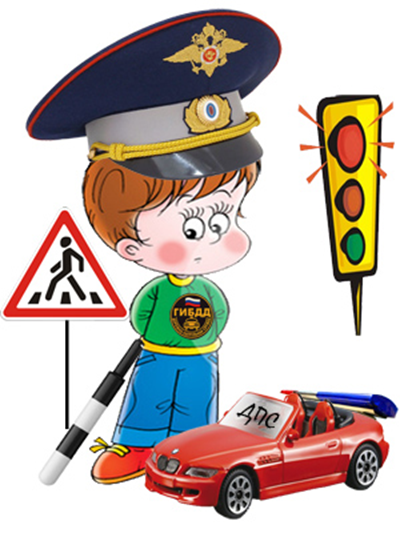 Благовещенск, 2013ОглавлениеВведение                                                                                                         5I. Раздел 1. Организация и содержание обучения и воспитания дошкольников безопасному поведению на дорогах1.1. Материально-техническое обеспечение дошкольных образовательных учреждений для организации профилактики детского дорожно-транспортного травматизма                                                                          101.2. Психофизиологические и возрастные особенности  дошкольников в дорожной среде                                                                                              111.3. Принципы обучения детей дошкольного  возраста                              13II.Раздел 2.Планирование2.1. Примерная тематика и программа проведения дидактических занятий с дошкольниками разных возрастных групп                                                 152.2. Тематические планы занятий по возрастным  группам                        212.3 Диагностика знаний и умений дошкольника                                          67Литература                                                                                                     69Паспорт областной образовательной программы для дошкольников «Ребёнок и дорога»ВедениеОсознанное отношение ребёнка к своему здоровью и жизни как самой большой ценности активно формируется в период его социализации, следовательно, роль образовательной организации, в целом системы образования в формировании у детей культуры здорового и безопасного образа жизни трудно переоценить. Ежегодно на планете в результате дорожно-транспортных происшествий (ДТП) гибнут более 260 тыс. детей, а более 10 млн получают травмы, становятся инвалидами. По данным Всемирной организации здравоохранения, гибель в результате ДТП является третьей по значимости причиной смерти для детей в возрасте 5-9 лет.Практика показывает, что знания и навыки, связанные с безопасным поведением на улицах и дорогах, необходимо формировать с самого раннего возраста. Нередки случаи неправильного поведения на дорогах родителей с детьми, отсутствия в автомашинах специальных детских кресел. Последствием этого являются как ДТП с участием детей, так и формирование у детей неправильных стереотипов поведения. В этих случаях нарушение Правил дорожного движения становится для детей вредной привычкой, которую легче предупредить, чем исправлять. Обучение Правилам дорожного движения и формирование навыков безопасного участия в дорожном движении необходимо начинать уже в детском саду.Вопросы формирования основ транспортной культуры и навыков безопасного участия в дорожном движении регулируются следующей нормативной базой:Федеральный закон от 29.12.2012 г. № 273-ФЗ «Об образовании в Российской федерации»;Федеральный закон от 10 декабря 1995 г. № 196-ФЗ « Об безопасности дорожного движения»;Федеральный закон от 11 июля 2011 г. № 192-ФЗ «О внесении изменений Федеральный закон «О безопасности дорожного движения и отдельные законодательные акты Российской Федерации»;Федеральная целевая программа «Повышения безопасности дорожного движения в 2013-2020 годах», утверждённая постановлением Правительства российской Федерации от 3 октября 2013 г. № 864;Федеральный государственный образовательный стандарт дошкольного образования приказ Минобрнауки России от17.10.2013 г. № 1155 «Об утверждении федерального государственного образовательного стандарта дошкольного образования» (зарегистрировано в Минюсте России 14.11.2013 «30384);Национальная стратегия действий в интересах детей на 2012-2017 годы, утверждённая Указом Президента Российской федерации от 1 июня 2012 г. №761;Концепция демографической политики Российской Федерации на период до 2025 г., утверждённая Указом Президента Российской Федерации от 9 октября 2007 г. № 1351.Программа предназначена для обучения Правилам безопасного поведения на дорогах детей дошкольного возраста с 3 до 7 лет.Концепция программы – воспитание законопослушного гражданина с раннего детства, формирование навыков безопасного поведения на дорогах.Актуальность и практическая значимость формирования у детей  навыков безопасного поведения на дорогах несомненна. Статистика утверждает, что среди жертв ДТП много детей дошкольного и младшего школьного возраста. Приводят к этому элементарное незнание основ Правил безопасного поведения на дорогах и безучастное отношение взрослых к обучению этому детей. Общество платит слишком большую цену – жизнь и здоровье своих детей, поэтому перед нами стоит важная задача – уберечь детей от дорожно-транспортных происшествий, научить их безопасному поведению на дороге. Неблагополучная обстановка складывается на дорогах Амурской области. Детский дорожно-транспортный травматизм может негативно сказаться на неблагоприятной демографической ситуации.Состояние детского дорожно-транспортного травматизма в Амурской областиИз общего количества ДТП с участием детей - дошкольники до 7 лет:За  9 месяцев 2013 года в Амурской области произошло 158 ДТП с участием детей до 18 лет, из них: 6  погибших, 174  раненых.Дети дошкольники – всего 51 ДТП, погибло – 3, ранено – 49.Учитывая динамику детского травматизма, увеличение плотности транспортных потоков, низкое качество обучения детей безопасному поведению на дорогах, можно прогнозировать рост дорожно-транспортных происшествий с участием детей, увеличение числа погибших и раненых. Избежать опасности можно лишь обучая детей правилам безопасного поведения на дороге с самого раннего детства.Таким образом, необходимость разработки и реализации Программы обусловлена следующими причинами:- отсутствие  в образовательных организациях отдельного предмета по изучению Правил безопасного поведения на дорогах;- слабая материальная и методическая база для преподавания предмета;- отсутствие подготовленных педагогических кадров в образовательных учреждениях по обучению детей правилам безопасного поведения на дорогах.Данная программа разработана на основе программы Т.И. Даниловой «Светофор»: обучение детей дошкольного возраста, издательство «Детство-пресс», 2009 год.Направленность программы: социально-педагогическая.Тип программы: модифицированнаяРежим занятий: для детей 3-6 лет: 1 раз в неделю                             для детей подготовительной группы: 2 раза в неделю.Цель: обучение детей дошкольного возраста безопасному участию в дорожном движении, сохранению жизни и здоровья детей, соблюдению установленного порядка в области дорожного движения.В ходе её достижения решаются задачи:Развитие собственной активации позиции ребёнка по отношению к установлению для себя правил, которыми необходимо руководствоваться (на основе безопасного поведения на дороге) и их соблюдению.Развитие воображения детей, их способности предвидеть, предвосхищать возможные события и их последствия на дороге.Развитие эмпатии по отношению к другим людям, живой природе, окружающей среде.Развитие регулятивных способностей и волевых качеств детей.Развитие умственных и познавательных способностей детей.Создание условий для  изучения детьми Правил безопасного поведения на дорогах: создать предметно-пространственную развивающую среду; подготовить воспитателей по обучению детей безопасному поведению на дорогах;Выработать у детей мотивацию в овладении знаниями по Правилам безопасного поведения на дорогах.Формировать навыки безопасного поведения на дорогах.Воспитывать в детях грамотных пешеходов.Сроки реализации программы: 4 годаОсновные принципы обучения: системность, личностное ориентирование на ребёнка, рациональность – отбор форм и методов обучения и воспитания, добровольность, преемственность достоверность, последовательность изложения материала, актуальность, соответствие реальной действительности, от простого к сложному, от близкого к далекому.Методы обучения: беседа, игра, практикум.Формы обучения: занятия, развлечения, экскурсии, соревнования, конкурсы.Предполагаемые результаты: В результате прохождения программного материала дети должны знать:Ориентироваться  в пространстве, определять местонахождение предметов: впереди, сзади, посередине, справа, слева, вверху, внизу, навстречу друг другу;Называть действия: остановился, стоит, разворачивается, тормозит, едет прямо, задним ходом, поворачивает, подает звуковой сигнал;Термины и понятия: дорога, тротуар, проезжая часть, разделительная полоса, обочина, перекрёсток, пешеходный переход, железнодорожный переезд, населённый пункт;Участников дорожного движения: пешеход, пассажир, водитель;Значения сигналов транспортного и пешеходного светофоров, расположение этих сигналов;Виды транспортных средств: наземный, воздушный, водный;Назначение специальных автомобилей и правила перехода проезжей части при приближении спецавтомобилей. Когда спецтранспорт применяет звуковой сигнал и проблесковый маячок, для чего он им нужен;Правила поведения пассажиров  в маршрутном транспортном средстве (автобус, троллейбус, трамвай) или пассажирском транспортном средстве общего пользования, при посадке и высадке из транспорта пассажирского и легкового, правила при ожидании транспорта;Правила перехода проезжей части по регулируемому и нерегулируемому пешеходному переходу;Правила движения пешеходов по тротуару, придерживаясь правой стороны и обочине - навстречу идущему транспорту;Что такое «дорожные ловушки», какие «дорожные ловушки» встречаются на дороге, как их избежать;Виды пешеходных переходов;Дорожную разметку «пешеходного перехода»;Основные дорожные знаки, которые помогут ребёнку соблюдать Правила безопасного поведения на дорогах;Детям дошкольного возраста нельзя выходить к дороге и переходить ее без сопровождения взрослого;Переходить дорогу, крепко держаться за руку взрослого;Где можно играть и кататься на роликах, велосипеде, самокате;Кто такой  регулировщик, инспектор дорожно-патрульной службы, какой атрибутикой пользуется полицейский и для чего ему нужен жезл, свисток, диск;Что такое дорожно-транспортное происшествие.Дети должны уметь:Различать виды транспортных средств;Находить на макете, картине, доске части дороги;Определять безопасный маршрут;Находить опасности («дорожные ловушки»), встречающиеся на пути;Переходить дорогу по пешеходному переходу, регулируемому и нерегулируемому, при переходе дороги с односторонним и двухсторонним движением;Двигаться по тротуару и обочине;Выполнять Правила безопасности в маршрутном транспортном средстве (автобус, троллейбус, трамвай) или пассажирском транспортном средстве общего пользования;Соблюдать правила при ожидании маршрутных транспортных средств в местах их остановок;Выполнять правила поведения при посадке и выходе из маршрутных транспортных средств, и легковых автомобилей;Определять по звуку о приближающемся транспортном средстве (близко, далеко);Определять расстояние до транспортного средства, скорость (быстро, медленно), направление движения транспорта (поворачивает налево, направо, стоит и т.д.);Называть дорожные знаки, различать их, описывать, сравнивать, находить общее и отличие, группировать по признакам и назначению;Определять назначение того или иного знака в дорожном движении;Использовать в речи термины и понятия: дорога, тротуар, проезжая часть, разделительная полоса, обочина, перекрёсток, пешеходный переход, железнодорожный переезд, населённый пункт; Определять, цвета сигналов светофора и правильно переходить дорогу по пешеходному переходу в соответствии с сигналами светофора;Наблюдать, видеть, различать скрытую опасность в дорожной среде;Ориентироваться в пространстве, определять и оценивать дорожную ситуацию;Сравнивать, анализировать, делать выводы, выполнять действия на макете, площадке, при выполнении упражнений проговаривать и выполнять алгоритм действий в создавшейся ситуации. 	Система оценки достижений детей:Для оценки знаний, полученных детьми, педагог проводит диагностическое обследование с каждым ребёнком два раза в год, данные заносятся в специальную карту развития или диагностический журнал.Система мониторинга основывается на формировании у ребёнка основных интегративных качеств. Используются следующие формы  работы:Беседы; Игры;Наблюдения;Викторины, конкурсы, соревнования;Практические задания;Моделирование дорожных ситуаций;Создание проблемных ситуаций;Совместное определение значимых проблем, выдвижение гипотез; Дополнительная мотивация в ходе поиска решений поставленной задачи.Раздел 1Организация и содержание обучения и воспитания  дошкольников безопасному поведению на дорогах1.1. Материально-техническое обеспечение дошкольных образовательных организаций для организации профилактики детского дорожно-транспортного травматизмаДля организации в дошкольной образовательной организации профилактических мероприятий, проведения дидактических занятий, развивающих и обучающих игр, конкурсов, соревнований и др. по формированию у дошкольников навыков и положительных привычек безопасного поведения на улицах необходимо соответствующее материально-техническое обеспечение:наличие оборудования (макет дороги с транспортными средствами, желательно участок микрорайона с дорогами, прилегающими к дошкольной организации);уголок по безопасности дорожного движения для детей, в который входят:комплект дорожных знаков для пешеходов;атрибутика для регулирования движения: жезл, разметка «зебра», светофор;наглядные средства по дорожной тематике (картины, иллюстрации, плакаты);детские игрушки (автомобиль, автобус, троллейбус, грузовой транспорт, специальный транспорт, поезд, пароход, самолет и т.д.); дидактические и настольно-печатные игры;атрибуты для сюжетно-ролевых игр «Пассажиры», «Водители» и др.;набор слайдов, видеокассеты с видеороликами и мультфильмами, диски  по дорожной тематике и другие наглядные средства обучения; художественная литература по дорожной тематике;канцелярские принадлежности: альбомы для рисования, картон, цветная бумага для аппликаций, конструирования, карандаши, фломастеры, краски, пластилин и т.д;уголок для родителей в холле и в каждой возрастной группе;схема маршрута безопасного движения в детский сад для родителей;дорожная разметка на территории ДОО (площадка).1.2. Психофизиологические и возрастные особенности  дошкольников в дорожной средеДошкольники, оказавшиеся на проезжей части дорог без сопровождения взрослых, попадают в ДТП в силу психофизиологических особенностей их высшей нервной деятельности, что сказывается на поведении в дорожной среде.У ребёнка 3-4-летнего возраста при ознакомлении с новыми незнакомыми предметами сохраняется тесное взаимодействие восприятия и двигательных действий. Поэтому ребёнку нужен непосредственный контакт с предметом. При первом ознакомлении с любым объектом немногочисленные движения его глаз осуществляются внутри видимой фигуры. Поэтому вероятность зрительного узнавания сложных, незнакомых ребёнку предметов, находится на уровне случайности (50%). Память носит непроизвольный характер. Ребёнок не ставит перед собой никакой цели запомнить какие-либо объекты или слова. Они запоминаются как результат восприятия и наиболее точно и прочно в тех случаях, когда образы или явления эмоционально окрашены.	У ребёнка 4-5-летнего возраста почти все процессы активности мозга (образование, кратковременное хранение информации, воспроизведение следов возбуждения) происходят на подсознательном уровне. Активизация его внимания возможна лишь при условии эмоционально окрашенных стимулов. Восприятие им дорожной среды непосредственно. Его действия подчинены быстро меняющимся замыслам. Он легко воспринимает то, что можно ярко представить и эмоционально пережить. При переходе с родителями дороги по пешеходному переходу, ребёнок отвлекается на всё, что его в данный момент заинтересует. Он может активно реагировать не на транспортное средство представляющее опасность, а на красивый, привлекательный автомобиль.Ребёнок данного возраста лучше ориентируется в происходящем на расстоянии до пяти метров. Ему трудно заметить и точно оценить действия, которые происходят на большем расстоянии.	В 5-6 лет благодаря расширению поля зрения и развитию глазомера у ребёнка увеличиваются возможности проследить события, совершающиеся в 10-метровой зоне. В этом возрасте поле зрения у ребёнка настолько мало, что составляет десятую часть поля зрения взрослого человека.Скорость реакции у дошкольника 6-летнего возраста на световой или звуковой раздражитель выше, чем у детей более старшего возраста.	Можно предположить, что в связи с подвижностью детей, их повышенной возбудимостью, наличием сравнительно коротких нервных путей от рецепторов к мышцам время реакции у них должно быть коротким. Однако это не так. Несовершенство многих нервно-психических функций значительно увеличивает время реакции. У детей данного возраста много времени уходит на то, чтобы отличить один сигнал (раздражитель) от другого для того, чтобы выбрать правильное направление движения.	У дошкольника неустойчивое и быстрое истощение нервной системы, процессы возбуждения преобладают над процессами торможения, быстро образуются и исчезают условные рефлексы, потребность в движении преобладает над осторожностью. Клетки коры головного мозга легко истощаются, и быстро наступает состояние утомления и рассеянности.Стремление играть в любых ситуациях способствует непредсказуемости и импульсивности в поведении ребёнка. Находясь на дороге, ребёнок получает много новых впечатлений. Он переполняется эмоциями: радуется, удивляется, проявляет к чему-то интерес и совсем не обращает внимания на опасность, создаваемую движущимися по проезжей части транспортными средствами.У дошкольника отсутствует способность быстро принимать решения, формировать пространственные программы движения, соизмерять скорость движущегося автомобиля с тем расстоянием, на котором этот автомобиль находится от него, сразу предугадывать все возможные варианты поведения водителя.	В экстремальной ситуации, когда ребёнок поставлен перед выбором, как поступить, он легко теряется, впадает в состояние безысходной опасности, незащищенности. Чем труднее ситуация, тем сильнее развивается торможение в центральной нервной системе ребёнка.	Дошкольник плохо распознает источники звуков. Он слышит только те звуки, которые ему интересны. Ему трудно определить, с какой стороны поступают звуковые сигналы. Ребёнок не может перевести свой взгляд с близких объектов на дальние и наоборот.Есть и индивидуальные особенности поведения дошкольника. Так, для ребенка с сильной нервной системой приятны шумные игры, громкое радио, яркий свет. Чем сильнее раздражители, тем большая у него скорость реакции. И при громком сигнале автомобиля такой ребёнок отреагирует быстро.Ребёнок же со слабой нервной системой в этом случае может испугаться, оказаться в замешательстве. У него при сильных раздражителях возникает противоположная реакция - реакция торможения.	У дошкольника не развита координация движения, и он не может одновременно выполнять сразу несколько действий. Из-за своего небольшого роста он не может целостно обозревать происходящее на дороге. Ребёнок считает, что если он видит автомобиль, то и водитель тоже его видит и объедет. Как правило, по причине ограниченной видимости: стоящего транспортного средства, зелёных насаждений, сугробов снега, торговых палаток, взрослых пешеходов, водитель не видит ребёнка, выбегающего на проезжую часть, и совершает наезд.	Дошкольник не способен видеть издалека приближающиеся транспортные средства и оценивать дорожную ситуацию. Он начинает наблюдение за движением на дороге только подойдя к краю проезжей части.	Ребёнок по-разному реагирует на различные виды транспортных средств. Он боится больших грузовых автомобилей, автобусов, троллейбусов и недооценивает опасности легковых автомобилей, мотоциклов, велосипедов.Дошкольник не понимает, что автомобиль не может остановиться мгновенно, даже если водитель видит ребёнка.	Исследования физиологов показывают, что у дошкольника не развито боковое зрение, угол зрения в 10 раз меньше, чем у взрослого. Время реакции ребёнка на опасность с момента её обнаружения составляет 1,3-1,5 с, а у взрослого - 0,6-0,8 с.Чем опаснее ситуация на дороге, тем более медленно и неправильно он принимает решение, так как теряется, не зная, что делать. Именно поэтому, находясь с дошкольником на дороге необходимо держать его за руку.Принципы обучения детей дошкольного  возраста	Очень важно, чтобы из сегодняшних ребят выросли грамотные и дисциплинированные участники дорожного движения. Большую надежду в этом мы возлагаем на  дошкольные организации и родителей. Ведь именно в дошкольном возрасте ребёнок должен получить необходимые знания. Прививать детям навыки безопасного поведения на дороге, только рассуждая об осторожности, нельзя. Безопасному поведению нужно учить!В семье, в системе дошкольных образовательных организаций формирование у детей навыков безопасного поведения необходимо рассматривать наравне с другими важнейшими задачами обучения и воспитания детей. Следовательно, воспитателю детского сада необходимо научить детей правилам безопасного поведения на дорогах и прилегающей территории, и эта работа должна пронизывать все виды деятельности и стороны жизни ребёнка: игру, занятия, прогулку, дорогу домой и в детский сад, домашние ситуации и т.п.	Формируя у дошкольников умения, навыки и привычки безопасного поведения на дорогах и прилегающей территории, воспитатель одновременно  воспитывает их, применяя методы внушения, убеждения, примера. В этом возрасте дети особенно поддаются внушению. Им необходимо внушить, что выходить самостоятельно за пределы детского сада нельзя. На улице можно находиться только со взрослыми. Воспитание дошкольников рекомендуется осуществлять: во-первых, через непосредственное восприятие дорожной среды во время целевых прогулок, наблюдений, экскурсий, во-вторых, в процессе специальных развивающих и обучающих занятий по дорожной тематике.При работе с детьми следует придерживаться нескольких простых, но очень важных принципов:Речь идёт не столько о заучивании детьми правил, сколько о воспитании дошкольников. Следовательно, главное не заучить правила, а понять (принять), превратить в прочные навыки;В детском саду идет обучение не правилам дорожного движения, а правилам безопасного поведения на дороге;Воспитатели и родители не должны ограничиваться словами и показом картинок (хотя и это важно). С детьми надо выходить к дороге, рассказывать и объяснять ситуации с использованием знаний детей, использовать наблюдения за реальной дорожной обстановкой. Создавать и моделировать дорожные ситуации в групповой комнате и на игровой площадке, используя магнитную доску, стенды, макеты, мобильную  площадку;Занятия проводить не только по плану, а использовать каждую возможность (ежедневно!) в процессе игр, прогулок, в утреннее и вечернее время и прочих мероприятий, чтобы обратить внимание детей на ту или иную сторону правил;Каждое новое занятие по основам дорожной безопасности должно опираться на уже усвоенное детьми, что достигается использованием принципов преемственности, доступности, наглядности, развивающего обучения, единства воспитания и обучения;Развитие ребёнка предусматривает развитие его координации, внимания, наблюдательности, реакции и т.д. Эти качества  нужны для безопасного поведения на дороге;Как можно больше с детьми упражняться в играх, заданиях, соревнованиях: по определению расстояния (далеко - близко), скорости (быстрее - медленнее), размеров (больше - меньше);Использовать все доступные формы и методы работы с детьми, не считать какую-то форму (или формы) основными. Рассказ и игра, беседа и фильм, чтение книги и прогулка – всё необходимо поставить на службу воспитания навыков безопасного поведения;	Профилактика детского дорожно-транспортного травматизма - проблема всего общества и решаться она должна общими усилиями! Только так мы сможем уберечь детей от трагедии на дороге!Избежать опасности можно, лишь обучая детей Правилам безопасного поведения на дорогах с самого раннего возраста.	Решение задач по формированию безопасного поведения детей на дороге должно осуществляться совместно с родителями и через специально организованные занятия познавательного цикла, встречи, беседы с сотрудниками ГИБДД, наблюдения, экскурсии, целевые прогулки, рассматривание иллюстраций, книг, картинок и картин, чтение художественной литературы, отгадывание загадок, ребусов; заучивание стихотворений; сюжетно-ролевые, подвижные, дидактические игры, игры-соревнования; праздники, досуги, конкурсы, игры-драматизации, агитбригады, и т.д.	Объём учебного материала, используемый на каждом занятии, должен соответствовать психофизиологическим особенностям дошкольников разных возрастных групп.Раздел 2Планирование 2.1. Примерная тематика и программа проведения дидактических занятий с дошкольниками разных возрастных группМладшая группа (3-4 года)Формирование навыков безопасного поведения на дорогах, должно проходить систематически, но ненавязчиво. Для этого должны использоваться прогулки, изучение различных ситуаций на дороге и прилегающей территории. Детей рекомендуется знакомить с понятиями: дорога и её элементы, пешеходный светофор, значение его сигналов. Дети наблюдают за движением транспортных средств по проезжей части, пешеходов по тротуару, учатся различать транспортные средства. Узнают, кто такие участники дорожного движения: водитель, пешеход, пассажир.Для закрепления новых понятий, слов, представлений, полученных на прогулках, целесообразно на занятиях в детском саду рассматривать с детьми иллюстрации в книгах, на плакатах, объяснять опасность красного  сигнала светофора и значение  зеленого сигнала. Необходимо знакомить детей с грузовыми и легковыми автомобилями, различать трамвай, автобус, троллейбус. В целях наглядности использовать модели легковых и грузовых автомобилей, автобус, поезд и т.д., сравнивать их между собой, показывать эти транспортные средства во время прогулок, объяснять их опасность по сравнению с их моделями.Для развития правильной ориентации детей их обучают местонахождению предметов: справа, слева, впереди, сзади, наверху, внизу; размерам предметов: большой, маленький, широкий, узкий, высокий, низкий; умению сравнивать различные предметы по размерам, ширине, длине, высоте. Детям прививается умение ориентироваться на территории детского сада. Они учатся отвечать на вопрос: «Что это?»На занятиях в детском саду дети изучают новые слова по дорожной тематике: руль, колесо, называют виды транспорта, определяют действия. Например, водитель сидит за рулём автомобиля или мотоцикла, мопеда, велосипеда и т.д.; показывают действия, выражаемые глаголами: остановился, поехал, тормозит, разворачивается, едет прямо, задним ходом, поворачивает налево, едет в обратном направлении, подаёт звуковой сигнал и т.д. Рассматриваются отдельные детали транспортных средств: руль бывает у велосипеда, мотоцикла и мопеда; рулевое колесо - у автомобиля, автобуса и троллейбуса; фары впереди - белого цвета, фонари сзади - красного или оранжевого цветов; колёса бывают передние и задние; в салоне легкового автомобиля, автобуса, троллейбуса, трамвая и в кабине грузового автомобиля находятся пассажиры. Знакомят с правилами поведения пассажиров  в транспорте. В I и II младших группах необязательно проводить специальные занятия по Правилам безопасного поведения на дороге, достаточно использовать различные виды деятельности, предусмотренные в данной возрастной группе. Для ознакомления детей с терминами и понятиями, видами транспорта, светофором, так же некоторыми правилами безопасного поведения на дороге и т.д.  можно использовать часть занятия по математике, развитию речи, ознакомлению с окружающим миром, изобразительной деятельности и конструированию, физической культуре, проводить сюжетно-ролевые и дидактические игры, а также использовать прогулку.Примерные темы:Участники дорожного движения (водитель, пассажир, пешеход). Определение этих терминов;Наземные транспортные средства: грузовые и легковые автомобили, автобус, троллейбус, трамвай, локомотив, вагон, поезд, рассматривание, сравнение, определение, для чего нужен грузовой и пассажирский транспорт;Знакомство с работой водителя;Дорога и её элементы;Какая часть дороги предназначена для пешеходов. Знакомство с понятием пешеход, с правилами поведения пешехода на тротуаре;Пешеходный светофор (значение сигналов светофора, их расположение на светофоре);Я – пассажир (правила поведения пассажиров в маршрутных транспортных средствах, в местах остановок маршрутных транспортных средств, посадка и высадка в (с) маршрутных транспортных средств);Дорожный знак «Место остановки автобуса или троллейбуса» (Как узнать где место остановки автобуса и (или) троллейбуса? Что означает этот знак? и т.д.);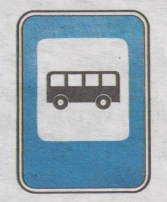 Детям прививается привычка - находясь на улице, держать взрослого за руку.Средняя группа (4-5 лет)В средней группе дети обучаются умению ориентироваться  на территории  детского сада, находясь с воспитателями. Развивается их наблюдательность и любознательность, расширяются знания о транспортных средствах, их видах и назначении. Детям показываются места, где можно ходить пешеходам: пешеходные переходы, наземный - «зебра», подземный и надземный, по которым, держа взрослого за руку, можно переходить проезжую часть. Знакомят с дорожной разметкой пешеходного перехода «зебра».Дети обучаются умению определять расстояния до предметов: близко, далеко, очень близко, очень далеко; изменения направления движения пешеходов и транспортных средств: движется медленно, быстро, поворачивает налево, направо, бежит, останавливается и т.д. Детей знакомят с транспортным светофором, рассказывают о  принципе его работы, о его назначении: транспортный - для водителей, пешеходный – для пешеходов.Дети учатся составлять небольшой рассказ о дорожной ситуации: как они ехали в легковом автомобиле, автобусе, троллейбусе; определяют предметы, которые ограничивают видимость проезжей части дороги: деревья, кусты, стоящее транспортное средство и др.Обращается внимание на выезды из дворов, места остановок маршрутных транспортных средств, закрепляется понимание, что на проезжей части и вблизи неё нельзя играть, бегать, ездить на велосипедах, роликах, самокатах и т.д.Таким образом, к пяти годам в средней группе у детей расширяются представления о правилах безопасного поведения на дорогах, формируются навыки наблюдения за окружающими предметами, которые могут скрывать опасность.На занятиях в детском саду воспитатель закрепляет понимание детьми опасных мест на дорогах, беседует с ними, выясняя, что они видели на дороге по пути в детский сад, как дети понимают отдельные понятия по дорожной лексике. Развивается боковое зрение специальными упражнениями, формируется умение видеть и наблюдать окружающие предметы, различать их в движении (стоящие и движущиеся автомобили). Формируется чувство предвидения опасности на дороге: умение наблюдать за движением транспортных средств и различать скрытую опасность (кусты, дома, деревья, припаркованные автомобили, киоски и т.д.), воспитывается и формируется привычка – находясь на дороге, крепко держать за руку взрослого. В средней группе помимо проведения комплексных занятий, прогулок,  уже вводится  специальное занятие по Правилам безопасного поведения на дорогах  один раз в месяц, на которых детей знакомят со следующими темами:Транспортные средства общего и индивидуального пользования;Правила поведения в маршрутных транспортных средствах и индивидуальном транспортном средстве, правила при посадке и выходе;Какие знаки помогают водителям и пассажирам в пути? «автозаправочная станция» «пункт питания»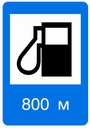 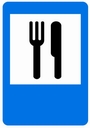  «больница»      «телефон»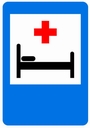 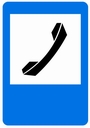 Знакомство с пешеходным переходом. Чем обозначается? Что такое «зебра»?Пешеходный светофор. Чем отличаются регулируемый пешеходный переход от нерегулируемого. Как работает «пешеходный светофор»;Правила перехода проезжей части по пешеходному переходу. Каким пешеходным переходом пользоваться легче и почему?Виды пешеходных переходов (надземный, подземный, наземный);"Пешеходный переход" "Подземный пешеходный переход" "Надземный пешеходный переход"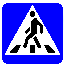 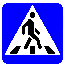 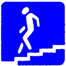 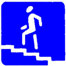 Знакомство с транспортным светофором особенности и назначение;Сравнение транспортного и пешеходного светофоров;Обучение правостороннему движению.Старшая группа (5-6 лет).Закрепляется умение детей свободно ориентироваться на территории и вокруг детского сада в присутствии воспитателей и взрослых. Дети могут объяснить, каким маршрутным транспортным средством они с провожающим родителем приезжают в детский сад, что они видели по дороге. Правила перехода дороги по пешеходному переходу рядом с перекрестком.Во время целевых прогулок обращается внимание детей на то, что за крупногабаритным транспортом (автобусы, троллейбусы, трамваи, грузовые автомобили) может скрываться маленький (легковые автомобили, мотоциклы, велосипеды). Объясняется, что водители не видят за большим транспортом пешеходов, а пешеходы не видят маленький транспорт, который может ехать очень быстро и наехать на пешеходов, если они не соблюдают правила перехода проезжей части дороги. Дети наблюдают за правильными и неправильными действиями пешеходов во время прогулок, по дороге в детский сад, а затем рассказывают, что неправильно делают некоторые пешеходы, и почему такие действия опасны.Таким образом, в старшей группе расширяются представления о правилах безопасного поведения на дорогах, проверяется осознание и понимание опасных и безопасных действий. В специальных двигательных упражнениях отрабатываются правила перехода проезжей части дороги, закрепляются навыки безопасного поведения, в играх отрабатываются навыки по выполнению правильных действий при переходе проезжей части со взрослым и понимание пространственной терминологии (левая - правая сторона, впереди - сзади, рядом, далеко - близко, навстречу, напротив, движение прямо, наискосок и другие).Тематика занятий:Наземные транспортные средства. Габариты транспортных средств: маленький, большой. Как узнать, по нахождению автомобиля на полосе движения, что будет делать водитель автомобиля? Термины: поворот, разворот, скорость, обгон;Виды транспорта: наземный, водный, воздушный;Наземный транспорт: автомобильный, железнодорожный, гужевой, вьючный, трубопроводный;Правила поведения в маршрутных транспортных средствах и индивидуальных легковых транспортных средствах;Дорожные знаки, обозначающие места остановок маршрутных транспортных средств: место остановки автобуса и (или) троллейбуса, место остановки трамвая; место стоянки легковых такси: 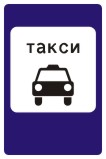 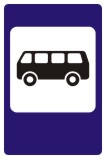 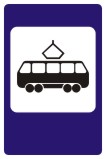 Специальный транспорт, его назначение в жизни человека;Знакомство с понятиями: обочина, край проезжей части, поребрик, разделительная полоса;Чем отличается «улица» от «дороги»;Улица, переулок, площадь, проспект (широкие и узкие);Дорога односторонняя и двухсторонняя;Сравнение транспортного и пешеходного светофоров;Перекресток. Какие бывают перекрестки (регулируемые и нерегулируемые);Правила перехода дороги по регулируемому пешеходному переходу;Правила перехода дороги по нерегулируемому пешеходному переходу; «Дорожные ловушки» на пешеходном переходе и в местах остановок автобуса или троллейбуса, трамвая;Сравнение дорожных знаков «Пешеходный переход» из разных групп дорожных знаков: предупреждающих, особых предписаний и информационных. Чем они похожи, чем отличаются, кого информируют и о чём?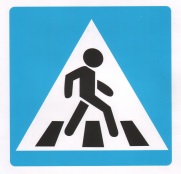 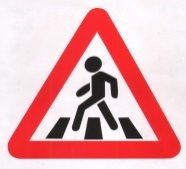 Знакомство со знаками для пешеходов «Движение  пешеходов запрещено» и «Пешеходная дорожка». Сравнение двух знаков: форма, цвет, назначение.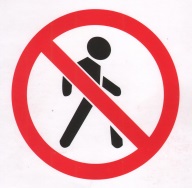 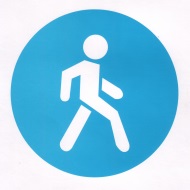 Знакомство со знаками сервиса: «Место отдыха»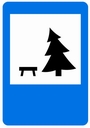  «Пункт первой медицинской помощи»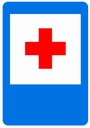 Подготовительная группа (6-7 лет)Продолжаются занятия по развитию познавательных процессов: концентрации внимания, наблюдательности,  памяти, способности к восприятию окружающего пространства и ориентации в нём. Дети обучаются самостоятельно давать оценку действиям водителя, пешехода и пассажира. Им разъясняется, что они будущие школьники, которым придётся самостоятельно переходить дорогу, выполнять обязанности пешехода и пассажира. Учебные занятия по Правилам безопасного поведения на дороге проводятся два раза в месяц.Дети изучают на макетах, магнитных досках безопасные маршруты движения в детский сад, рассказывают взрослым, как правильно и безопасно можно идти по улицам микрорайона, что находится на территории, прилегающей к детскому саду; показывают умение наблюдать, оценивать дорожную обстановку с помощью зрения, слуха (увидел сигнал светофора, услышал предупредительный звуковой сигнал, подаваемый водителем автомобиля и т.д.), осознанно объясняют опасные места в окружающей дорожной среде. При обучении детей безопасному поведению на дорогах используют элементы проблемного обучения, моделирование дорожных ситуаций.Тематика занятий:Какие дорожные знаки, установленные на дороге, указывают пешеходам места перехода через дорогу?Пешеход и его друзья;Если ты собрался в путь, ты про знаки не забудь! Какие знаки помогают ориентироваться водителю и пассажирам в пути? (Знаки сервиса). Знакомство с новыми знаками. Их назначение. Знаки воспитатель определяет сам те, которые чаще встречаются в пути.«Техническое обслуживание автомобилей»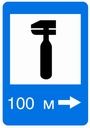 «Гостиница или мотель»;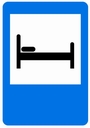 Что такое дорожно-транспортное происшествие?Знакомство с работой инспектора дорожно-патрульной службы (ДПС). Вводятся понятия: инспектор, ДПС, жезл, регулировщик;Специальный транспорт (милиция, скорая помощь, пожарный автомобиль и др.). Что такое проблесковый маячок, звуковой сигнал?;Как  должны вести себя пешеходы, если на проезжей части появился «специальный» транспорт?;Знакомство с предупреждающими дорожными знаками:«Дети»«Скользкая дорога»»Дорожные работы»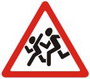 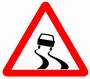 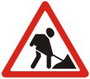 Где можно перейти проезжую часть? Правила перехода дороги вне зоны перекрестка и пешеходного перехода; Знакомство с дорожными знаками и правилами перехода  на железнодорожном переезде:«Железнодорожный переезд со шлагбаумом»                                      «Железнодорожный переезд без шлагбаума»  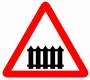 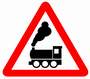 Что такое «дорожная ловушка»? Знакомство с некоторыми из них: в зоне перекрестка,  предметы, мешающие обзору.2.2Тематический планI год обучения (младшая группа)Тематический планII год обучения (средняя группа)Тематический планIII год обучения (старшая группа)Тематический планIV год обучения (подготовительная группа)У Светофора каникул нет!Под таким девизом необходимо в летний период закреплять пройденный материал после каждого года обучения, используя сюжетно-ролевые, строительные, дидактические, подвижные игры, состязания, конкурсы, эстафеты и др. познавательные, спортивные и развлекательные мероприятия, привлекая к деятельности родителей, как участников дорожного движения, а также сотрудников ГИБДД. Можно организовать «Школу юного пешехода», соревнования юных велосипедистов, открыть мастерскую добрых дел.Обязательно отрабатывать полученные знания и навыки на детской площадке или в детском автогородке.Самое главное -  не останавливаться на достигнутом, искать новые формы и методы работы с детьми по обучению юных участников дорожного движения, безопасному поведению на улице и дорогах, в транспорте и во дворе, чтобы дорога у наших детей стала БЕЗОПАСНОЙ!Игра представляет собой воссоздание социальных отношений между людьми, их поведение и принятие решений в условиях моделирования реальных ситуаций, общественной жизни. Разнообразие форм и видов деятельности, освоенных ребёнком, определяет разнообразие его игр. Игра носит воспитательно-образовательный и развивающий характер, поэтому её широко используют в учебно-воспитательном процессе. Игра является основным видом активности дошкольника, в процессе которой он упражняет силы, расширяет ориентировку, усваивает социальный опыт. Поэтому, важнейшей задачей является: создание единых подходов к разработке и организации дидактических игр для детей дошкольного возраста; создание условий, необходимых для более широкого внедрения дидактических игр в учебно-воспитательный процесс обучения детей правилам безопасного поведения на дорогах в дошкольных учреждениях. Наиболее доходчивой формой разъяснения детям правил дорожного движения является игра. Обучение, проверка и закрепление знаний по правилам дорожного поведения эффективно осуществляются в игровой форме. Обучая ребенка Правилам дорожного движения, взрослый должен сам четко представлять, чему нужно учить, и как это сделать более эффективно. Он сам должен хорошо разбираться в дорожных ситуациях: нельзя научить хорошо, обучаясь вместе с ребенком. К сожалению, игры, выпускаемые по данной тематике различными производителями, далеко не однозначно описывают и изображают различные правила безопасного поведения на дороге. Поэтому, прежде чем начинать с помощью развивающих игр обучение ребёнка, необходимо ознакомиться с содержанием игры и методическими рекомендациями по ее использованию. От того как взрослые сумеют научить ребёнка безопасному поведению на дороге и принятию правильного решения в данной конкретной ситуации порой зависит не только его здоровье, но и жизнь. Любое игровое пособие должно содержать методические рекомендации по его использованию, описание самой игры, а также комментарии к дорожным ситуациям, используемым в данной игре. Воспитателю, проводящему занятия с помощью данного игрового пособия, должно быть абсолютно понятны ситуации, в которых могут оказаться дети во время игры. Для правильного проведения занятия в игровой форме необходимо поставить цель и объяснить правила игры. Кроме того, для эффективного достижения цели игры, помимо ее четкой организации, необходимо соблюдение следующих условий: 1. Эмоционально - психологический настрой, стимулирующий позитивное отношение и инициативу играющих. 2. Положительная установка на игру, исключающая скованность и зажатость. 3. Формирование у играющих уверенности в своих силах и в успехе игры. Содержание игры должно быть продуманным и отвечать ее целям и задачам. Это во многом определяет эффективность выполнения стратегической задачи обучения безопасному поведению на дорогах. Сценарий игры должен основываться на актуальных и реальных дорожных ситуациях. Правила игры должны включать в себя элементы соревновательности и стимулировать познавательные мотивы. Несоблюдение этих условий делает игру бессмысленной. Особое значение в проведении игры по ГЩД имеет взаимоотношение воспитателя и воспитуемых. Отсутствие со стороны воспитателя эмоциональной окраски в процессе подготовки и проведения игры, преобладание негативных оценок приводит к снижению у детей побудительных мотивов к игровой деятельности, сковыванию и подавлению инициативы и потере интереса к игре. Игра - это одна из наиболее привлекательных, ярких и эмоциональных форм детской деятельности по усвоению правил поведения в различных сферах жизни. Игра по инициативе ребёнка - это форма его самовыражения. Игра по инициативе воспитателя направлена (так должно быть) на усвоение специально подобранных, педагогически целесообразных знаний и умений. К таким знаниям и умениям, безусловно, относятся и те игры, которые обучают дошкольника безопасному поведению на дороге. А сюжетно-ролевые игры позволяют моделировать типовые варианты дорожной обстановки и реализовать возможность разнообразного участия ребенка в игре. При этом следует стремиться максимально, приблизить условия игры к реальной дорожной действительности. Таким образом, выбор игры должен быть очень осторожным. Игра ни в коем случае не должна быть самоцелью! Воспитателю всегда следует ясно себе представлять, какой конкретной цели он желает достичь той или иной игрой. Эта цель должна быть сформулирована очень четко на основе конкретной темы программы ПДД и строго отвечать конкретному содержанию соответствующих пунктов Правил дорожного движения, конкретным дорожным ситуациям. Диагностика знаний и умений дошкольникаСистема действий по обучению правилам дорожной безопасности первоначально предполагает анализ состояния знаний, умений и навыков по соблюдению правил безопасного поведения на проезжей части, в транспорте и во дворе. С целью выявления уровня освоения программных задач образовательной области «Безопасность» проводить наблюдения, беседы, а так же использовать тест «Проверь себя» (для детей от 5-7 лет). Задача ребёнка найти лишнее слово. 1.Знаки сервиса включают в себя … (больницу, пост ГАИ, телефон, аптеку). 2.В специальный транспорт входит ... (скорая машина, пожарная машина, машина милиции, велосипед). 3.В понятие «транспорт» входит ... (машина, автобус, велосипед, пешеход, трактор). 4.Общественный транспорт включает в себя ... (автобус, троллейбус, трамвай, прицеп, такси), 5.У машины есть ... (колеса, руль, парус, педаль, фары). 6.Пешеход имеет право ... (переходить улицу, идти по тротуару, играть на проезжей части). 7.Запрещающие знаки включают в себя ... (поворот направо запрещен, разворот запрещен, остановка запрещена, круговое движение). 8. Водителю велосипеда можно ... (ездить, не держась за руль; двигаться по крайней правой полосе в один ряд; двигаться по обочине дороги, если это не создает помех пешеходам). 9.Дорожные знаки делятся на - (предупреждающие, запрещающие, предписывающие, указательные, разрешающие). 10.Светофор состоит из цветов (зеленого, желтого, красного, синего). Высокий уровень характеризуется тем, что ребёнок знает знаки правил дорожного движения, имеет понятие о различных категориях транспорта, знает правила движения пешеходов, велосипедистов. Выше среднего уровень – предполагает знание правил, умение соблюдать их в игровых ситуациях, но иногда требуется уточнение, помощь со стороны взрослых в объяснении действий. Средний уровень характеризуется тем, что ребёнок знает знаки правил дорожного движения, но часто путается, не уверен в своих знаниях. Понятие о различных категориях транспорта нечеткое, допускает ошибки в правилах дорожного движения пешеходов, велосипедистов. Ниже среднего уровень – предполагает частичные, «мозаичные» знания, не умение переносить их в практическую деятельность и ситуации. Низкий уровень - ребёнок не знает знаки правил дорожного движения, не разделяет транспорт по категориям, правила движения пешеходов, велосипедистов знает недостаточно. ЛитератураАнастасова Л.П. Жизнь без опасностей. – М.: Вентана Граф, 1996.Артемова Л.В. Окружающий мир в дидактических играх дошкольников. – М.: Просвещение, 1992.Артемьева Л.А., Мисягин Ю.Д., Миниханов Р.Н. Обучение детей дошкольного возраста правилам безопасного поведения на дорогах. – МВД РТ., НМКЦ «Ният», 1995.Гаврилина С.Е. Безопасность вашего ребёнка. – Ярославль, Академия развития, 1998.Данилова Т.И. Программа «Светофор»: обучение детей дошкольного возраста. – СПб. издательство « ДЕТСТВО-ПРЕСС», 2009.«Добрая Дорога Детства». – ООО «Стоп-газета» - безопасность на дорогах. – 2002. № 7, 2003. №16, 2004. №8, №17, 2005. №17, №23, 2007. №13, 2009. №2, №7, №14, №15.Дорохова Т.Н. Программа «Радуга». – М.: Просвещение, 1997.Извекова Н.А., Медведева А.Ф. Правила дорожного движения для детей дошкольного возраста – М.: ТЦ Сфера, 2006.Клочанов Н.И. Дорога, ребёнок, безопасность. – Ростов на Дону: Феникс, 2004.Кобзева Т.Г. Правила дорожного движения.- Издательство «Учитель». – Волгоград, 2010.Козловская Е.А., Козловский С.А. Дорожная безопасность: обучение и воспитание младшего школьника: Учеб.-метод. пособие для общеобразовательных учреждений и системы дополнительного образования. Под общ. ред. В.Н. Кирьянова. М.: Издательский Дом Третий Рим, 2005.Козловская Е.А., Козловский С.А. Дорожная безопасность: Учеб. книжка-тетрадь для 1 класса. Под общ. ред. В.Н. Кирьянова. М.: Издательский Дом Третий Рим, 2005.Комментарий к Правилам дорожного движения Российской Федерации. Под общ. ред. В.А. Федорова. М.: За рулем, 1997Логинова Л. 365 уроков безопасности. – М.: Айрис, 2000.Правила дорожного движения для всей семьи. Оренбург: УГИБДД УВД Оренбургской области, 2002.Правила дорожного движения для «чайников». ООО «Издательство «Эксмо», 2011.Скоролупова О.А. Правила и безопасность дорожного движения. – М.: Скрипторий 2003, 2004Скоролупова О.А. Занятия с детьми старшего дошкольного возраста по теме «Правила и безопасность дорожного движения». – ООО «Издательство Скрипторий 2003», 2006.Форштат М.Л. Безопасность детей на дороге. – Санкт-Петербург,2003.Шалаева Г.П. Азбука маленького пешехода. – М.: Филол.о-во СЛОВО, ЭКСМО,2008.Швайко Г.С. Занятия по изобразительной деятельности в детском саду. – М.:Владос, 2002.Основание для разработки программы1.Федеральный Закон от 10.12. 95 № 196-ФЗ «О безопасности дорожного движения».2.Постановление Правительства Российской Федерации от 20.02.2006 № 100 «О Федеральной целевой программе «Повышение безопасности дорожного движения в 2006-2012 годах».3.Закон Амурской области «Об областной целевой программе «Обеспечение безопасности дорожного движения в Амурской области на 2006-2012 годы». Государственный заказчик программыМинистерство образования и науки  Амурской областиРазработчики программыГОАУ ДОД ЦДТТ;ГОАУ ДПО Амурский областной институт развития образованияЦель программыобучение детей дошкольного возраста безопасному участию в дорожном движении, сохранению жизни и здоровья детей, соблюдению установленного порядка в области дорожного движенияОсновные задачи программы Развитие собственной активации позиции ребёнка по отношению к установлению для себя правил, которыми необходимо руководствоваться (на основе безопасного поведения на дороге) и их соблюдению.Развитие воображения детей, их способности предвидеть, предвосхищать возможные события и их последствия на дороге.Развитие эмпатии по отношению к другим людям, живой природе, окружающей среде.Развитие регулятивных способностей и волевых качеств детей.Развитие умственных и познавательных способностей детей.Создание условий для  изучения детьми Правил безопасного поведения на дорогах: создать предметно-пространственную развивающую среду; подготовить воспитателей по обучению детей безопасному поведению на дорогах;Выработать у детей мотивацию в овладении знаниями по Правилам безопасного поведения на дорогах.Формировать навыки безопасного поведения на дорогах.Воспитывать в детях грамотных пешеходовСроки реализации программы Бессрочно Ожидаемые результатыСнизить: количество детей, погибших и пострадавших в результате дорожно-транспортных происшествий;количества правонарушений.Исполнители программымуниципальные органы, осуществляющие  управление  в сфере  образования;педагогические коллективы дошкольных образовательных  организаций всех видов;отдел по  предупреждению детского дорожно-транспортного травматизма ЦДТТ.2008 год2008 год2008 год2009 год2009 год2009 год2010 год2010 год2010 год2011 год2011 год2011 год201220122012Всего ДТПпогибраненВсего ДТПпогибраненВсего ДТПпогибраненВсего ДТПпогибраненВсего ДТПпогибранен135613812651301395147138913414541542008 год2008 год2008 год2009 год2009 год2009 год2010 год2010 год2010 год2011 год2011 год2011 год201220122012Всего ДТПпогибраненВсего ДТПпогибраненВсего ДТПпогибраненВсего ДТПпогибраненВсего ДТПпогибранен4433830030303294344037237МесяцНед.Тема занятияФормаЦельСодержание123456СентябрьIВводное(тестирование детей)Беседа (индивидуальная)Определить начальный уровень знаний детей о сигналах светофора, различии грузового и легкового автомобилей, их частей. Кто управляет транспортными средствами? Кто такие пешеходы, пассажиры? Где ходят пешеходы? Умение находить на дороге проезжую часть, тротуар. Назвать сигналы светофора, различия между грузовым и легковым автомобилем. Кто управляет автомобилем, как называют людей, сидящих в автобусе, где люди ходят, как их называют?IIГрузовой  автомобиль.Рассказ воспитателяЗнакомить с грузовым автомобилемРассмотреть иллюстрацию или модель грузового автомобиля, назвать его части. Для чего нужны грузовые автомобили, какие грузы можно перевозить.IIIВоробышки и автомобильПодвижная играРазвивать у детей умения ориентироваться в пространстве, действовать по сигналу воспитателя.IVЧтение стихотворения А. Барто «Грузовик»Дидактическая игра(Инсценировка)Развивать память. Воспитывать у детей положительное эмоциональное отношение к игре.Вспомнить, для чего нужен грузовой автомобиль, какие грузы можно перевозить на этом грузовом автомобиле. Обыграть стихотворение.ОктябрьIЛегковой автомобильРассказ воспитателяЗнакомить с легковым автомобилем, знать об основных  его частях. Для чего он нужен, как нужно вести себя в легковом автомобиле.Показать детям игрушку или изображение легкового автомобиля, для чего он нужен. Рассказать о его частях, находить эти части, например: фары – для чего нужны, багажник, руль и т.д.Правила поведения в автомобиле (из опыта детей), где сидят, есть ли детское кресло?IIАвтомобильный транспортЧтениеОбучать умению внимательно слушать и понимать содержание прочитанного. Закреплять знания о транспорте.Книга М. Пожарского «Машины»IIIТранспортДидактическая играОбучать умению собирать из частей целое. Развивать мелкую моторику.Разрезные картинки с видами легкового и грузового транспортаIVКрасный и зелёныйПодвижная играУпражнять детей в умении различать цвета (красный и зелёный). Развивать умение ориентироваться в пространстве.НоябрьIПешеходРассматривание иллюстрацииЗнакомить с понятием «пешеход». Кого называют пешеходами, где ходят пешеходы. Что такое тротуар?Магнитофон.Дорожная разметка на полу (тротуар, проезжая часть). Картина с изображением пешеходов.IIСветофорРассказ воспитателяЗнакомить с пешеходным светофором. Значение его сигналов.Плоскостной пешеходный светофор. Картина с изображением пешеходного светофора на пешеходном переходе.IIIПешеходный светофорАппликацияНаклеивать кружочки красного и зелёного цвета в соответствии с расположением этих сигналов на светофоре. Уточнить значение сигналов пешеходного светофора. Понятия: вверху, внизу. Цветные кружочки, силуэт светофора, клей.IVАвтобусРассматривание картиныДать представление об автобусе, его функциональном назначении.Картина ДекабрьIЕдем на автобусеДидактическая играПродолжать знакомство с маршрутным транспортным средством - автобусом. Кто управляет автобусом, как называют людей, сидящих в автобусе, где ждут люди автобус?Построить заранее автобус из подручных средств (кубики, стулья и т.п.). Картина с изображением автобуса.IIАвтобусСюжетно-ролевая играПознакомить с дорожным знаком «Место остановки автобуса или троллейбуса», с правилами поведения на остановке. Закреплять у детей знания о назначении автобуса, о роли водителя и пассажиров.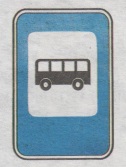 IIIПо дорогам городаЧтениеЗакреплять у детей знания о транспортных средствах, их назначении (перевозка грузов и людей).Книга М. Приходкина «По улицам города»IVНаша улицаРассматривание картиныЗнакомить с понятием «дорога», «проезжая часть», - для транспорта, тротуар – для пешеходов.Сюжетная картина с изображением улицы. ЯнварьIАвтомобили на дорогеАппликацияНаклеивать детали к автомобилю: колёса, кузов, окна. Различать разные виды транспортных средств и устанавливать их на проезжую часть.Силуэты автобусов, готовые детали окошек, колёс.Общий лист (панно) с изображением дороги.IIУчастники дорожного движенияРассматривание картиныНаходить на картине и называть участников дорожного движения: водитель, пешеход, пассажир. Называть их действия: водитель управляет транспортным средством, пешеход переходит дорогу по пешеходному переходу; пассажир едет в автобусе, автомобиле, садится в него и выходит из него.Картина с изображением всех участников дорожного движенияIIIПешеход и пешеходный переходДидактическая игра«Мишка идет в гости»Моделирование дорожной ситуации на макете. Переход дороги по регулируемому пешеходному переходу.Игрушка Мишка, макет светофора пешеходного с бегунком для смены сигнала, проезжая часть. IVЕдем в гостиДидактическая играилиСюжетно-ролевая Упражнять детей в умении находить автобусную остановку, в правильном поведении на автобусной площадке, при посадке и высадке из автобуса.Знак «Место остановки автобуса или троллейбуса», руль для водителя, автобус, собранный из стульчиков.ФевральIСобери транспортное средство(Сборка различных видов транспортных средств)Дидактическая играОбучать детей умению собирать из частей целое. Различать и называть различные виды транспортных средств.Разрезные картинки из четырех частей с изображением транспортных средств. Дети не только собирают целое изображение, но и узнают и называют транспортные средства. Воспитатель загадывает загадку, дети находят отгадку, у кого такое транспортное средство.IIГаражНаблюдениеДать представление о гараже, его строении и функциональном назначении. Об опасности, которая подстерегает, если стоять рядом с гаражом. Активизировать словарный запас: въехал, выехал.Рассказать о гараже на прогулке, что это - дом для автомобилей, у него есть ворота для въезда и выезда. Гараж спасает машину от холода и ветра. Рассказать о том, когда выезжает грузовой автомобиль, водитель не видит пешеходов, поэтому опасно стоять рядом.IIIГаражКонструированиеОбучать детей умению создавать из строительного материала конструкцию гаража. Развивать мелкую моторику рук.После рассматривания образца и предварительной беседы, дети строят самостоятельно гараж, затем обыгрывают, используя игрушечную машину.IVВсе работы хороши – выбирай на вкусРассказ воспитателяЗнакомство с работой водителя. Как ухаживать за автомобилем: заправляет, моет, ремонтирует.Слайды с изображением необходимых действий для рассказа.МартIТруд водителяНаблюдениеПродолжить знакомство с работой водителя, показать его общественную значимость. Закрепить знания детей о грузовых и легковых автомобилях, пассажирских транспортных средствах.На территории детского сада провести наблюдение за работой водителя.IIМы - водителиСюжетно - ролевая играЗакрепить знания детей о грузовых и легковых автомобилях, о работе водителей. Расширять сюжет за счет строительства гаражей этих транспортных средств.Вместе с детьми организовать постройку дороги, гаражей для легкового и грузового транспорта, распределив роли, обыграть.IIIДорогаРисованиеУчить детей умению регулировать силу нажима карандаша и  рисовать карандашом прямые линии, выделяя проезжую часть и тротуар. Развивать умение штриховать в одном направлении.Цветные карандаши, бумага.IVСветофорИгра - упражнениеЗакрепить знания о работе пешеходного светофора. Работать с дорожной разметкой, нанесённой на полу. Находить тротуар, проезжую часть. Переходить правильно дорогу по регулируемому пешеходному переходу.Заранее подготовить дорожную разметку на полу (или использовать площадку). Светофор.АпрельIСветофорРисованиеУчить детей кисточкой рисовать круги красного и зелёного цветов. Закрепить знания о сигналах светофора.Кисти, краски, листы бумаги А4IIУзнай и назовиДидактическая играЗакрепить знания о различных видах автомобильных транспортных средств.Модели автомобилей разных марок и назначений: автобус, легковой и грузовой автомобили, цистерна.IIIМы - пассажирыСюжетно - ролевая играЗакрепить знания детей о пассажирском транспорте, дорожном знаке «Место остановки автобуса или троллейбуса»Использование художественного слова, музыки для игры. Дорожный знак, макет автобуса.IVТроллейбусРассматривание игрушкиЗнакомство с маршрутным транспортным средством – троллейбусом. За счет, какого вида энергии движется? Кто управляет? Чем заправляется? Кого перевозит?Игрушка троллейбуса, художественное слово. Фрагмент мультфильма «Путешествие троллейбуса».МайIМой городРассматривание иллюстрации, беседаРасширить знания детей о городе, какие у нас широкие и узкие улицы, транспорт двигается по проезжей части, пешеходы – по тротуарам. Много транспорта в городе: автобусы, троллейбусы – это пассажирский транспорт, легковые автомобили тоже перевозят пассажиров. Для пешеходов  и водителей есть светофоры. Все соблюдают правила дорожного движения.Книга М. Дружинина «Моя улица»IIВключи свой сигнал светофораДидактическая играЗакреплять у детей знания о светофоре, сигналах, их назначении.На каждого ребёнка светофор с открывающимися окошечками. Педагог загадывает загадку о сигнале светофора, дети включают сигналы светофора на своих светофорах.IIIВечер загадок «Транспортные средства и участники дорожного движения»РазвлечениеНаходить отгадку по описанию. Закрепить знания об участниках дорожного движения, о транспорте.Загадки и картинки к ним. Магнитная доска.IVИтоговоеБеседаВыявить уровень знаний детей о транспортных средствах и их назначении, о пешеходном светофоре, об участниках дорожного движения.Составление сводной таблицы, подведение итогов года.МесяцНеделяТема занятияФормаЦельСодержание123456СентябрьIВводное(тестирование детей)Беседа (индивидуальная)Выявить уровень знаний детей о пешеходном светофоре, о его сигналах, для кого он предназначен. Знать, что такое проезжая часть, тротуар и  находить их на макете дороги.Виды автомобильных транспортных средств: грузовые и  легковые автомобили, маршрутные транспортные средства. В чём заключается роль водителя. Как должны двигаться пешеходы по тротуару? Где разрешено переходить пешеходам проезжую часть? Как называется знак, для кого предназначен?Педагог задает детям вопросы и отмечает результаты в таблице.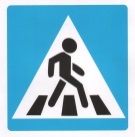 IIАвтомобили большие и маленькиеЭкскурсияРасширять знания детей о видах наземных транспортных средств: грузовые и легковые автомобили, пассажирские транспортные средства общего пользования. Где двигается транспорт, кто им управляет.Учить идти группой. Рассматривание картинок с транспортом.IIIНаземные грузовые транспортные средства «Сильные автомобили»БеседаРасширять знания детей о грузовом транспорте. Знакомство с новыми словами: фургон, цистерна, грузовой автомобиль. Рассказать об их назначении в жизни человека.Подготовить модели автомобилей. Иллюстрации с изображением выполнения действий водителя данного автомобиля, например: фургон перевозит хлеб, цистерна – молоко.IVНаземные пассажирские транспортные средства «Путешествие в автопарк»Дидактическая играРазвивать умение сравнивать автобус, троллейбус, маршрутное такси.Заранее построить «автопарк», расставить транспортные средства, найти это транспортное средство в автопарке, рассказать что это за транспортное средство.ОктябрьIКто такие пассажиры?Беседас использованием мультимедиаПравила поведения пешеходов в местах остановок пассажирских транспортных средств. Познакомить с правилами поведения пассажиров в маршрутных транспортных средствах.Мультимедийная презентация о пассажирском транспорте и правилах поведения пассажиров в нем. Использование художественного слова.IIАвтобусАппликацияУчить создавать образ из отдельных частей.Кисти, клей, цветная бумага.IIIТрамвайРассматривание картиныПознакомить с видом маршрутного транспортного средства – трамваем. С помощью чего передвигается, кто управляет, для кого предназначен. Учить детей составлять небольшой описательный рассказ по картинке.Картина IVСветофор - регулировщикРассказ воспитателяПознакомить детей с работой транспортного светофора, его сигналами, их назначением.Ноябрь IДобрый друг наш СветофорАппликацияУточнить цвета  сигналов транспортного светофора, значение, расположение. Самостоятельно наклеивать детали светофора, создавая его образ.IIДирижер дорожного движения (светофор)Экскурсия к регулируемому перекресткуУчить понимать принцип работы транспортного светофора. Наблюдать за поведением водителей и пешеходов при проезде и переходе проезжей части.IIIСравнение двух светофоровДидактическая играУметь сравнивать, находить сходства и различия. Знать назначение транспортного и пешеходного светофоров.IVНаша улицаЭкскурсияФормировать у детей представление о двухстороннем движении. Расширять представление о дороге. Закреплять знания о правилах для пешеходов.Декабрь IИз чего состоит дорога?Беседас использованием мультимедиаПродолжать знакомство с понятиями: «улица», «дорога». История возникновения улицы и дороги. Уметь называть и находить части дороги: тротуар, поребрик, проезжая часть, разделительная полоса, обочина.II«Зебра» или «Пешеходный переход»Рассматривание знака и картины с изображением пешеходного переходаЗнакомство с дорожным знаком «Пешеходный переход», его форма, цвет, назначение, с понятием «зебра» и с правилами перехода проезжей части по пешеходному переходу. Уметь составлять небольшой описательный рассказ о дорожном знаке.IIIДорога нашего городаАппликацияНаклеивать транспорт и пешеходов в тех частях улицы и дороги, которые для них предназначены. Вырезать полоски, наклеивать их ровно одна под другой, изображая пешеходный переход.Готовые вырезанные силуэты транспорта и пешеходов, разместить их на проезжей части, тротуаре.IVПоездка на легковом автомобилеСоставление рассказовРассказывать о поездке на автомобиле, о правилах поведения пассажира в легковом автомобиле, о значении ремня безопасности, о правилах высадки из автомобиля.Для облегчения составления рассказов использовать картинки, фотографии. Можно использовать фото автомобиля из семейного архива.Январь IАвтопаркКонструированиеРасширять знания детей о наземных транспортных средствах, о работе водителя. Учить строить гаражи, создавая автопарк для транспортных средств из строительного материала.IIРегулируемый и нерегулируемый пешеходный переходБеседаУчить детей сравнивать, определять, почему так называются пешеходные переходы, кто регулирует движение пешеходов.Подготовить мультимедиа для демонстрации слайдов регулируемого и нерегулируемого перехода.IIIПешеход, пешеход, помни ты про переход…Рассматриваниедорожных знаковс использованием мультимедиа или видеофильмаРазвивать логическое мышление. Познакомить детей с видами пешеходных переходов. Их особенностями, отличием друг от друга, их назначением. Определять какой переход самый безопасный.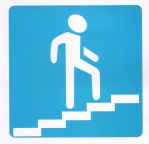 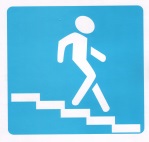 IVЗнаки переходов для пешеходовАппликацияВырезать полоски из бумаги и наклевать, изображая ступеньки перехода, наклеивать детали пешехода, располагая силуэт посередине квадрата. Уметь подбирать нужный знак к картинке, рассказывать о своем знаке.Подготовить  силуэты пешеходов и заготовки квадратной и треугольной формы. Полоски дети нарезают сами. Клей, кисточки, ножницы. Знаки для образца.Февраль IМы по улице идемБеседа с моделированием на макетеЗакреплять знания детей о поведении пешеходов на тротуаре и при переходе дороги по пешеходному переходу.Макет с дорожной  разметкой. Мелкие игрушки: куклы, автомобили.IIОпасно –неопасноБеседа илидидактическая играУметь определять опасную и неопасную ситуацию на пешеходном переходе, при переходе на разрешающий и запрещающий сигналы светофора. Как правильно вести себя в данной дорожной ситуации. Мультимедиа для демонстрации слайдов, где показаны опасные и неопасные ситуации на дороге.IIIВ гости к бабушке ЗагадушкеЗанятие-играЗакреплять знания детей о пассажирских транспортных средствах.Картинки с изображением транспорта, загадки, воспитатель переодетый в бабушку.IVНазови правильноДидактическая играЗакрепить понятие «справа», «слева», «впереди», «сзади», «вверху», «внизу», «между», «посередине», «навстречу друг другу».Игрушечные автомобили, зверушки. Подготовленная заранее проезжая часть и тротуар. Определять место нахождения предметов: «Красный автомобиль стоит за белым», «Мишка идет навстречу зайцу» и др.Март IДорогаРассматривание картинУчить сравнивать и определять дорогу с односторонним и двухсторонним движением. Как переходить такую дорогу по пешеходному переходу?Иллюстрации дорогIIПешеходы - нарушителиБеседаОбучать детей Правилам безопасного поведения  на дороге и возле неё, находить нарушителей и давать оценку их действиям. Развивать внимательность и наблюдательность.Картинки с пешеходами -нарушителями.IIIЯ - примерный пешеходРабота с макетомОтрабатывать с детьми практические навыки безопасного поведения на дороге.Макет. Мелкие игрушки, дорожные знаки: «Пешеходный переход», «Место остановки автобуса или троллейбуса».IVПочини техникуДидактическая играрисованиеЗакрепить у детей знания о транспортных средствах, их составных частях. Уметь раскрашивать недостающие детали. Вспомнить о назначении транспорта.Подготовить раскраски, на которых изображён транспорт с недостающими деталями.Апрель IКак знаки с нами разговаривают?Дидактическая играПознакомить с дорожными знаками группы сервиса: «Больница», «Пункт питания», «Телефон». Находить знаки по описанию, самим описывать знаки, знать их назначение. Дать понятие, что эти знаки друзья не только водителей, но и пешеходов. Они помогают человеку в пути.Дорожные знаки, загадки о знаках. Знак помогает определить, что здесь находится, можно использовать знаки для сюжетно-ролевой игры.IIПутешествие на автобусеЗанятие - играДля расширения сюжета игры распределить роли: водителя, врача, работников столовой, пассажиров. Закрепить правила поведения пешеходов и пассажиров от посадки в автобус до выхода из него.Построенная имитация автобуса. Дорожный знак.IIIАвтозаправочная станцияЭкскурсияРасширить представления детей о назначении автозаправочной станции, знаке, указывающем на неё. Расширять представления о транспортных средствах, окружающем мире.Перед выходом объяснить детям правила движения группой по тротуару и через проезжую часть. Два красный флажка.IVУгадай дорожный знакДидактическая играЗакрепить у детей знания о знакомых дорожных знаках, их назначении.Все знакомые знаки (5-6 штук). Загадки. Организация игр «Угадай, какого знака не стало», «Что изменилось», «Найди такой же», «Подбери к картинке», «Дорожный волчок».Май IБездельник светофорЧтениеПознакомить с произведение С. Михалкова «Бездельник светофор». Уметь инсценировать это произведение по ролям.Книга С. Михалкова «Бездельник светофор»IIВ гостях у СветофораЗанятие - играЗакрепить значение сигналов светофора, развивать умение решать проблемные ситуации, в которых оказались невнимательные пешеходы.Светофор (четырехсторонний) с переключателем сигналов, перекресток или дорожная мобильная площадка.IIIДорожные происшествияБеседа Закреплять у детей знания Правил поведения пешеходов, пассажиров. Развивать внимание. Воспитывать умение ориентироваться в создавшейся ситуации.Мультимедиа для демонстрации слайдов.IVИтоговоеБеседаВыявить уровень знаний детей о транспортных средствах и их назначении, о пешеходном светофоре, об участниках дорожного движения.Составление сводной таблицы, подведение итогов года.МесяцНеделяТема занятияФормаЦельСодержание123456СентябрьIВводное(тестирование детей)Беседа (индивидуальная)Выявить уровень знаний детей о транспорте, дорожных знаках, правилах перехода по регулируемому и нерегулируемому пешеходному переходу, о понятиях «улица» и «дорога», что входит в понятие «дорога», о работе транспортного и пешеходного светофоров, о правилах для пассажировПедагог задает детям вопросы и отмечает результаты в таблице.IIДорога - не тропинкаРассматривание картинУточнить у детей, что входит в понятие «дорога», какие бывают дороги (с односторонним и двухсторонним движением). Какая дорожная разметка наносится для разделения потоков противоположных направлений. Для чего она предназначена. Уметь находить край проезжей части, обочину, поребрик.Подготовить две картины с изображением дорог с односторонним движением и двухсторонним.Карточки с изображением дороги, для отметки детьми на них, находить край проезжей части, обочину, поребрик. Цветные карандаши.IIIУлицы нашего городаБеседаУточнить понятие «улица». Познакомить детей с понятиями: переулок, проспект, площадь. Находить на слайдах, называть и определять их. Какие бы переходы установили дети в этих местах, определять уровень сложности перехода дорог.Мультимедиа, слайды с разными улицами.IVПерекрестокРассматривание картиныПознакомить с термином «перекрёсток», с правилами перехода дороги по пешеходному переходу. Уточнить значение терминов: обочина, проезжая часть, обозначение края проезжей части.КартинаОктябрьIПерекрестокЭкскурсияПродолжить знакомство с перекрёстком. Уметь наблюдать за поведением пешеходов и водителей на перекрёстке, делать правильные выводы о их поведении.Два красный флажка. Инструктаж с детьми о правилах движения группой.IIПрогулка по улицеЦелевая прогулкаЗнать правила поведения пешей группы. Уметь находить и называть части дороги: тротуар, поребрик, край проезжей части, обочина. Закрепить знание правой и левой сторон.Два красный флажка. Инструктаж с детьми о правилах движения группой.IIIПерекрестокБеседаПродолжать расширять знания о перекрёстке. Закреплять и углублять знания детей о правилах перехода через перекрёсток. Картина с изображением перекрестка.IVМоя любимая улицаРисованиеУчить детей передавать свои впечатления об увиденном, создавая сюжет. Изображать предметы близко и далеко. Рисовать дорогу,  соблюдая её составные части.Рассматривание картинок с изображением улиц, вспомнить свои впечатления о том, что находится на улице. Бумага А4, кисти, краски, карандаши, мелки.НоябрьIШкола пешеходных наукБеседаПовторить правила перехода дороги по регулируемому пешеходному переходу.Мультимедиа для демонстрации слайдовIIДорожные нарушенияБеседа по плакатамЗакрепить правила безопасного поведения на дороге. Развивать умение правильно ориентироваться в создавшейся ситуации.Дети рассматривают плакаты и отвечают на вопросы: «О чем забыли звери? В чем опасность такого поступка? Как нужно поступить правильно?» и т.д.IIIВ стране дорожных знаковИгра - путешествиеПознакомить детей с предупреждающим дорожным знаком «Пешеходный переход». Закрепить знаки, которые детям уже знакомы.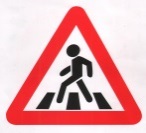 IVПутешествие в страну дорожных знаковЗанятие - играЗакрепить знания детей о дорожных знаках, их назначении, умение находить знак по описанию, знать, для кого он предназначен.По групповой комнате или музыкальному залу разложить дорожные знаки. Используя стихи, загадки описательного характера и др. приемы, находить нужный знак и рассказывать о нём всё, что знаешь. Желательно воспитателю одеть костюм  дорожной Феи.ДекабрьIДорожный знакРисованиеЗакрепить знания детей о дорожных знаках и их назначении.Дети выбирают любой знак и рисуют его с натуры, затем поясняют его значение.IIСравнение двух знаков «Пешеходный переход»Просмотр видеофильмаУчить детей находить общее и отличие. Составлять описательные рассказы.После просмотра видеофильма провести беседу и сравнить знаки. Затем смоделировать улицу, на которой вдоль проезжей части установить данные знаки и обыграть.IIIВыставка автомобилейЗанятие - играРазвивать воображение. Уметь рассказывать о технике. Определять виды транспортных средств: грузовой, легковой, пассажирский.Дети выполняют роль экскурсовода по очереди, попадая в зал грузового транспорта, легкового, пассажирского. Уточняют назначение транспорта в жизни человека. Роль экскурсовода может взять на себя взрослый. Рассказывают знакомые стихи и загадки о транспорте.IVПассажирские транспортные средстваБеседаРасширить знания детей о пассажирских транспортных средствах. Познакомить с электричкой, метро, поездом, о том, что на любом пассажирском транспортном средстве есть свои правила поведения для пассажиров, повторить эти правила.Во время беседы использовать фрагменты фильма или мультимедиа, картинки с видами пассажирского транспорта, для закрепления использовать загадки про этот транспорт.ЯнварьIВ ожидании маршрутных транспортных средствБеседаПознакомить детей с дорожными знаками, с помощью которых мы определяем, место, остановки автобуса, троллейбуса, трамвая.Знаки, соответствующие тематике занятия, иллюстрации с изображением знаков, посадочных площадок и транспорта.IIДорожные ловушкиБеседаДать определение понятия «дорожные ловушки». Рассмотреть ловушку в месте остановки автобуса, ловушку «ограниченной видимости» (кусты, стоящий автомобиль).Использовать мультимедиа и магнитную доску для моделирования ситуаций.IIIМой путь в детский садСоставление рассказовУчить детей составлять небольшие рассказы на заданную тему, используя дорожные термины и понятия.Фотография дошкольного учреждения.IVУмные автомобилиБеседаРасширять знания о видах транспорта: водном, воздушном и наземном. Уметь классифицировать транспортные средства по их принадлежности к какому-то виду транспорта.После беседы закрепить знания через игры: «Кто на чем?», «Вода, воздух, земля».ФевральIДорожные ловушкиБеседаПродолжить знакомство с дорожными ловушками «закрытого обзора» на пешеходном переходе регулируемом и нерегулируемом. Рассказать о терминах: обгон, скорость, перестроение.Показать, как влияет размер автомобиля на обзор проезжей части пешеходом. Показать влияние погодных условий (гололёд, снегопад)IIПешеходы. Пешеходы, будьте осторожны!Занятие на макетеОпределять правильное и неправильное поведение пешеходов на дороге. Закрепить правила перехода проезжей части по регулируемому и нерегулируемому пешеходному переходу, по сигналам транспортного светофора.макетIIIМы идем через дорогуПрактическая работаЗакреплять знания детей о переходе через проезжую часть.Работа с перфокартами.IVСчиталочкаЗаучиваниеРазвивать умение чётко проговаривать все звуки. Расширять знания о марках автомобилей. Вспомнить дорожные знаки, которые помогают водителям и пассажирам.«Мы поехали на ралли, все автомобили обогнали: «Волгу», «Ниву», «Чайку», «ВАЗ», «Жигули», «Москвич», «КамАЗ», «Запорожец» - впереди, я рулю, а ты – води!»МартIГрузовой и легковой транспортАппликацияРазвивать у детей умение вырезать деталь транспортного средства: колеса, кабину, кузов, окна, располагать на листе бумаги заготовки, правильно выполнять последовательность их наклеивания.При анализе работ рассказать о своём транспорте и его назначении в жизни человека.IIКакого знака не стало?Дидактическая играПовторить дорожные знаки, их назначение. Развивать внимание.Использовать, все знакомые дорожные знаки.IIIМоя улицаКонструированиеРазвивать у детей воображение, умение строить дома, дороги, транспортные средства из разного строительного материала.Дети самостоятельно строят дорогу проходящую в населенном пункте. В групповой комнате, обыгрывают её.IVСигналы, подаваемые водителямиРассказПознакомить детей, с помощью каких сигналов мы узнаем о действиях водителя. Как узнать в каком направлении поедет транспортное средство через перекрёсток или будет выполнять поворот. Познакомить со словами: световой сигнал, поворот, остановка.Во время беседы использовать иллюстрации, фрагменты видеофильма. Для чего нужно обращать внимание на транспортные средства при переходе дороги по пешеходному переходу рядом с перекрёстком.АпрельIСпециализированные и специальные автомобилиЧтениеДать знания детям о машинах специального назначения. Чем оборудованы служебные машины, для чего они предназначены.Книга М. Дружинина «Служебные машины»IIПереход перекрёстковПрактическое занятиеПовторить правила перехода регулируемого и нерегулируемого перекрёстка. Что нужно сделать, прежде чем начать переход. Повторить понятие, что такое перекресток. Вспомнить части дороги.В групповой комнате нанести разметку перекрёстка.  Упражнять детей в переходе.  Используя мультимедиа, повторить виды перекрёстков.IIIДорожные ловушкиБеседаОбучать детей соблюдать Правила безопасного поведения на дороге. Развивать умение ориентироваться в дорожной ситуации.Дети решают проблемные ситуации: «Как бы ты поступил в этой ситуации? Правильно или нет, ведёт себя пешеход? Как надо поступать? Почему?»IVДрузья пешеходаРассказПознакомить детей с новыми дорожными знаками для пешеходов: «Движение пешеходов запрещено», «Пешеходная дорожка». Рассказать о их назначении. Учить сравнивать знаки, находя общее и отличие.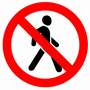 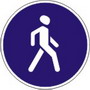 Использовать показ фрагмента фильма «Улица полна неожиданностей». Подвижная игра «Стой-иди!»МайIПутешествуем семьёйБеседаУточнить правила поведения пассажиров в легковом автомобиле. Вспомнить знаки сервиса, которые встречаются в пути, о чём они говорят водителю и пассажиру.Рассказать о значимости ремня безопасности, использовать показ видеоролика.IIДобрый друг наш – СветофорРисованиеРазвивать фантазию в передаче образа светофора. Рисовать транспортный и пешеходный светофоры, соблюдая месторасположение сигналов.Предметное рисование. Придумать образ светофора. Но при этом соблюсти все правила его работы. Выставка детских работ.IIIМой городЭкскурсияЗакрепить полученные знания детей в течение года по Правилам безопасного поведения на дороге. Находить улицу с односторонним и двусторонним движением, тротуар и проезжую часть, пешеходный переход, определять транспортный и пешеходный светофоры. Два красный флажка. Поездка на автобусе. Напомнить правила посадки в автобус и выхода из него. Правила поведения в автобусе.IVМы учимся соблюдать правила безопасного поведения на дорогахИгра - упражнениеЗакреплять полученные знания детей, упражнять в правильном поведении на дороге. Развивать умение ориентироваться в пространстве.Дети играют на площадке автогородка или на автоплощадке, выполняя роль водителей, пешеходов.МесяцНеделяТема занятияФормаЦельСодержание123456СентябрьIВводное(тестирование детей) БеседаВыявить у детей знания о транспортных средствах, правилах безопасного поведения пассажиров и пешеходов.Результаты ответов на  вопросы воспитатель отмечает  в таблице.IIМама, папа, я – пешеходная семьяСпортивные состязанияПривлечь внимание родителей к проблеме соблюдения правил безопасного поведения на дорогах.Используя дорожные знаки переходов, разметку «зебра» и др., провести игры -состязания между семьями.IIIКто больше знает?Дидактическая играРазвивать мышление, монологическую речь. Закрепить знания о транспорте.Использовать загадки, картинки, модели транспортных средств.IVНаши помощники – знаки дорожныеЗанятие – играРазвивать внимательность, сообразительность. Повторить дорожные знаки, изученные ранее.Использование дидактических игр и игровых приёмов: волчок, кубик с изображением знаков.VУмные зверюшкиЧтениеВоспитывать грамотного пешехода. Учить  анализировать поведение зверей, находить правильное решение и делать вывод.В. Лебедев-Кумач «Умные зверюшки»VIМы - пешеходы. Мы – водители.Практическое занятиеЗакрепить знания детей о правилах безопасного поведения пешеходов на дорогах.Занятие проводить на автоплощадке, используя игрушечные автомобили, коляски, кукол.VII«Правила дорожные детям знать положено»Практическое занятие по ИЗОВоспитывать культуру поведения на улице, в транспортеВыставка макетов, рисунков.VIIIТвой велосипедСитуация общения «Твой транспорт».Дидактическая игра «Собери картинку».Знакомить с правилами перехода проезжей части на велосипеде. Закрепить знания о дорожных знаках для велосипедистов.Занятие проводить на автоплощадке, игровой площадке. Октябрь IСтроим улицуКонструированиеЗакрепить и расширить знания о профессии строителя. Закрепить понятия дорожной терминологии: дорога, проезжая часть, тротуар. При строительстве закрепить слова: кирпич, кубик, ребром, плашмя, перевязка кладки.Дорожные знаки: «Въезд запрещен», «Движение пешеходов запрещено». Набор для строительства.IIПутешествие Колобка в городеЗанятие – играИспользуя игровые приёмы, повторить правила поведения пешеходов на тротуаре, используя картинки с дорожными «ловушками» при ходьбе по тротуару, в месте остановки автобуса, при переходе дороги. Развивать логическое мышление, умение делать выводы, прогнозировать дорожную ситуацию.Колобок отправляется в город, не знает правила поведения пешеходов на тротуаре и при переходе дороги.IIIКак появилась дорогаРассказПознакомить с историей появления улицы и дороги. Продолжать знакомство с понятиями: «улица», «дорога», «проезжая часть», «тротуар»Используя фланелеграф или магнитную доску, рассказать и показать историю строительства улиц, дорог. Пояснить значение дорожных понятий.IVНаш город (село)Рисование Уточнить знание детей своего домашнего адреса. Изображать улицу своего населенного пункта (строения, деревья, дорогу и т.д.) Работать с кистью (карандашом). Развивать пространственное воображениеРассмотреть несколько картин или фотографий с изображением улиц своего населенного пункта, вспомнить их название. Предложить изобразить улицу, на которой живёт ребёнок или ту, которая ему нравится. Вспомнить приёмы рисования и технику исполнения рисунка.VОпасно – неопасноБеседа с использованием мультимедиаПознакомить детей с возможными опасными ситуациями на дороге. Учить прогнозировать дорожную ситуацию, самостоятельно искать правильное решение, как нужно поступить. Развивать наблюдательность, быстроту реакции.Использовать ситуации из жизни людей.Например: «ребёнок идёт с мамой по тротуару, с другой стороны дороги их окликнул папа, ребёнок бежит к нему», «папа возвращается с дочерью из детского сада домой, дочь идёт по  поребрику тротуара, рядом дорога», «дети играют на тротуаре с мячом, мяч укатился на проезжую часть».VIИ опасна, и трудна   дорогаЭкскурсияЗакрепить у детей понимание термина дорога с её элементами.Во время наблюдения уточнить, по какой части дороги должны ходить пешеходы, какую часть дороги переходят во время движения на другую сторону, как должны двигаться пешеходы по тротуарам?VIIУчастники дорожного движенияИгра-путешествиеПовторить понятия: пешеход, пассажир, водитель. Воспитывать культу поведения, предусмотрительность.Предложить отправиться в путешествие по населённому пункту на автобусе, пешком, погулять в парке, катаясь на велосипеде, самокате, при этом не только уточнять, кто мы сейчас, но и уточнить, какие правила поведения дети помнят: в автобусе, на тротуаре, во время езды.VIIIЗдравствуй, улица!ЭкскурсияПовторить термины: дорога и её элементы, перекрёсток. Виды дорог: широкая, узкая, переулок, площадь, чем они отличаются. Развивать память, зрительное внимание. Воспитывать чувство гордости за свой населенный пункт.Экскурсию проводить на автобусе, с остановками там, где есть  разные улицы, уточнять при этом их название, любуясь красивыми местами, уточняя при этом дорожные понятия.Ноябрь IМой дом – моя улицаКоллективная аппликацияЗакреплять представление о дороге, умение отображать увиденное во время прогулок, передавать свои впечатления.IIДорога в детский садРазвитие речиРазвивать наблюдательность, логическую речь. Учить детей строить простые и сложные предложения. Находить более безопасный маршрут от дома к детскому саду.Составление коротких рассказов о своем маршруте от дома к детскому саду с использованием магнитной доски, где изображены элементы дороги, перекрёстки, пешеходные переходы и т.д.IIIПешеход, пешеход, помни ты про переход!Практическое занятиеУзнавать знаки, уметь расставлять их на макете дороги, пояснять их значение. Выполнять переход дороги по наземному пешеходному переходу. Моделировать дорогу с расстановкой дорожного знака.На макете предложить детям расставить знаки «Пешеходный переход» в тех местах, которым они соответствуют. Используя малярный скотч, смоделировать дорогу, выделив проезжую часть и тротуар, выложить дорожную разметку «зебру», провести упражнения по переходу дороги.IVКакие знаки нам помогают в пути дорогу перейти? Беседа с аппликацией(интегрированное занятие)Уточнить назначение знаков для пешехода:«Пешеходный переход»,«Подземный пешеходный переход»,«Надземный пешеходный переход».Определять самое безопасное место для перехода. Развивать предметное воображение, закреплять навыки наложения, собирать из частей – целое.Во время беседы о знаках, при переходе дороги, используется мультимедиа, загадки, игры: «Собери знак», «Подбери знак к картинке». Изготовление аппликации одного из знаков по выбору.VОсенние опасностиБеседа с использованием мультимедиаПознакомить детей с опасностями, которые подстерегают пешеходов и водителей осенью. Это - листопад, мокрый асфальт и листья, дождь, первый снег, заморозки. Учить размышлять, делать выводы.Используя сюжеты по теме, вовлекать детей в беседу, рассуждать о возможном избегании опасных ситуаций на дороге.VIПутешествие на легковом автомобилеБеседа с практическими элементамиПознакомить детей с правилами посадки и высадки из легкового автомобиля, правила безопасности в автомобиле. Воспитывать осознанное соблюдение данных правил и культуру поведения.Рассмотреть легковой автомобиль в разрезе, где должен сидеть ребёнок, что нужно для его безопасности. Провести упражнения при посадке и выходе из автомобиля.VIIЕсли случилась бедаБеседа Уточнить у детей назначение спецтранспорта, важность скорой, пожарной и др. автомобилей в жизни человека, закрепить  номера телефонов экстренных служб.Используя иллюстрации, загадки о спецмашинах, провести беседу.VIIIПоездка в зоопаркОзнакомление с окружающим миромКлассифицировать транспорт по видам и по назначению. Закрепить правила поведения пассажиров в легковом автомобиле и в маршрутных транспортных средствах.Определение видов пассажирского и грузового транспорта, его назначение, название.Пассажирский делится на два вида: личный и общественный. Назвать его. Вспомнить правила поведения пассажиров, используя игровые приёмы и элементы сюжетно-ролевой игры.Декабрь IЗапрещающий, но добрыйПросмотр фрагмента фильма «Улица полна неожиданностей»Продолжить знакомство с дорожным знаком «Движение пешеходов запрещено», его важность, где устанавливается. Учить описывать дорожный знак, используя приём сравнения, характеристику формы, цвета и т.д., развивать монологическую речь.Беседа по содержанию фильма: «Что произошло с мальчиками?», «Почему так случилось?». Найти практическое применение знака к соответствующим сюжетам. Составить описательный рассказ про знак. В чем доброта этого знака?IIЧто такое дорожно-транспортное происшествиеПросмотр мультфильма из серии «Смешарики на дороге»Познакомить детей с понятием дорожно-транспортное происшествие, от чего происходит авария? Что нужно делать, чтобы избежать аварии?Учить детей мыслить, рассуждать, отвечая на вопросы, самим задавать вопросы, делать выводы. Воспитывать стремление быть ответственным, дисциплинированнымОбсудить проблему, сложившуюся на дороге с героями. Дать советы, как нужно поступать, чтобы избежать неприятности и беды.IIIЗнакомство с работой инспектора ДПСЭкскурсия в ГИБДД или встреча с инспекторомПознакомить детей с работой инспектора ДПС. Дать представления о  словах: жезл, регулировщик.Воспитывать уважение к профессии.IVКто спешит на помощь к нам?Рассматривание картинокПродолжить знакомить детей со специальным транспортом: полиция, скорая помощь, пожарный автомобиль, МЧС. С назначением спец. техники в жизни человека. О правилах поведения пешеходов при встрече с таким видом транспорта.Познакомить с новыми словами: проблесковый маячок, звуковой сигнал, специальный транспорт.Развивать монологическую речь при составлении рассказа по картинке.Иллюстрации с изображением спец автомобилей.VА что, если…Моделирование дорожных ситуацийОтрабатывать практические навыки при переходе дороги по пешеходному переходу. Развивать наблюдательность, умение прогнозировать. Развивать логическое мышление.Используя макет населённого пункта, создать сложную дорожную ситуацию для пешеходов, найти опасность, решить, как её избежать если…Автомобиль закрывает обзор, а нужно перейти дорогу, грузовой автомобиль остановился перед «зеброй» и пропускает пешеходов? и др.VIСемья – за безопасность на дорогахИгра Закрепить знания, полученные на занятиях о правилах поведения в легковом транспорте, посадке и выходе из него, правила перехода по пешеходному переходу. Воспитывать семейные ценности, культуру, гражданскую ответственность.Пригласить 3-4 семьи для участия в занятии-игре. Используя разные задания, например: кто быстрее пристегнет ребёнка ремнем безопасности, найдёт знаки для пешеходов, правильно перейдёт дорогу по пешеходному переходу.VIIДорожная разметкаАппликация Учить детей «читать» дорогу, знать назначение дорожной разметки, её особенности и место применения, где она наносится. Закреплять навыки работы с ножницами, деления листа на 2 и 4 части. Воспитывать аккуратность при наклеивании. Воспитывать уважительное отношение к дорожным рабочим.Уже на готовом панно, где изображена улица города, которую рисовали дети в свободное время или на занятии по рисованию, детям предлагают из полос выделить дорожную разметку, используя сплошные и прерывистые линии: край проезжей части, тротуар, разделительную полосу, «зебру».VIIIЗимние опасностиБеседа по картинкамУчить детей замечать опасности зимой на дорогах, уметь их предвидеть. Анализировать поступки других людей, делать правильные выводы, как надо поступать в сложившейся ситуации.Катание с горы, игры в снежки, ходьба на лыжах – хорошие зимние забавы. Неосторожность во время таких игр, близость с дорогой и даже игры во дворе могут причинить вред здоровью, если не соблюдать правила безопасности.Январь IОпасно – неопасноРисование Учить рисовать зимние забавы детей  по восприятию, используя личный опыт, отображать опасные ситуации и безопасные. Учить рисовать человека в движении. Уметь анализировать, делать выводы, как поступить в данной ситуации, чтобы избежать беды.Вспомнить, чем любят дети заниматься зимой на улице. Рассмотреть картинки «Опасно - неопасно» с изображением зимних ситуаций на улице, провести по ним беседу: «В чём опасность?», «Как надо поступить, чтобы не попасть в такую ситуацию», «Как поступили бы вы?»Предложить нарисовать советы в картинках.IIПешеход, пешеход, помни ты про переходИнтегрированное занятии по физкультуреЗакреплять знания о назначении дорожных знаков для перехода дороги по пешеходному переходу, выполнять физические упражнения: ходьба по бревну (надземный переход), пролезание под дугами (подземный переход), перешагивание с предмета на предмет, сохраняя равновесие (наземный пешеходный переход).Используя знаки разных пешеходных переходов, отправиться с детьми в путешествие.Держать равновесие,  проходя по бревну, закрепить спрыгивание с бревна; упражнять в пролезании под дугами; перешагивать по полоскам, держа голову прямо при этом сохранять равновесие.IIIЗелёный, желтый, красныйИнтеллектуальная играВспомнить, что обозначают данные сигналы светофора, как они меняются, действия которые они разрешают или запрещают, правила перехода на зелёный сигнал.Используя мультимедиа, провести игру на знание сигналов транспортного светофора.IVЧто мы знаем, мы не скажем. Что мы знаем, мы покажем.Практическая работаЗакрепить знания детей о работе светофоров, о правилах перехода дороги, движении по тротуару.Работа с перфокартами.VУгадай, какому автомобилю принадлежит сигналДидактическая играРазвивать у детей слуховое внимание, остроту слуха, уметь определять автомобиль специального назначения. Повторить правила перехода дороги по пешеходному переходу при приближении специальных автомобилей оборудованных специальными световыми и звуковыми сигналами.Педагог подает сигналы, дети отгадывают, какому автомобилю сигнал принадлежит. Определяют близко или далеко находится автомобиль. Вспоминают правила поведения пешеходов при встрече с таким автомобилем.VI«Умники и умницы»Интеллектуальная играПроверка знаний детей по изученным темам за первое полугодие. Конкурсы на самого умного и грамотного пешехода с использованием наглядности, словесных пояснений, игрушек.VIIНаши помощники-знаки дорожныеДидактическая играПознакомить с предупреждающими знаками: «Дети», «Скользкая дорога», «Дорожные работы».Учить отвечать на вопросы: «Почему эти знаки называют предупреждающие?», «Кого они предупреждают? О чем они предупреждают?».Учить по описанию отгадывать знак.При знакомстве с дорожными знаками использовать загадки, иллюстрации с изображением данных знаков.«Дети» 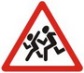 «Скользкая дорога» «Дорожные работы»Расставить знаки на картине, уметь объяснить, почему в этом месте нужен данный знак, для кого он предназначен, о чем предупреждает. Используя волчок, провести игру «Угадай знак и назови его»VIIIМы едем, едем, едем в далекие краяБеседа Закрепить знание видов транспорта: наземного, водного, воздушного. Классифицировать наземный транспорт: автомобильный,  железнодорожный, гужевой, вьючный, трубопроводный.Познакомить с дорожными знаками, которые помогают водителям и пешеходом пересекать железнодорожный переезд.Учить сравнивать знаки, описывать их.Февраль I«Поле чудес»Интеллектуальная игра Развивать у детей наблюдательность, зрительную память.Закрепить полученные знания о дорожных знаках.Используя изученный материал провести игруIIСравнение двух дорожных знаков «Пешеходный переход»Составление рассказовУчить детей квалифицировать, сравнивать, находить общее и отличие по признакам, по внешнему описанию и по назначению.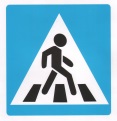 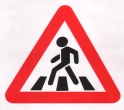 Закрепить название знаков, их назначение, где устанавливаются. Составить рассказы про эти знаки. Провести работу с карточками «Расставь знаки вдоль дороги». Просмотреть фрагмент фильма IIIО чём разговаривает улица?Беседа Углублять знания детей о дорожных знаках: форма, цвет, назначение, их значимость в жизни человека. Определять знаки для пешеходов, водителей, пассажировIVМоделируем дорогу в населённом пунктеПрактическое занятиеУчить детей самостоятельно из подручных средств моделировать улицу (кубики, картонные коробки, строительный скотч и др.). Знать место расположения двух дорожных знаков «Пешеходный переход». Выполнять действия пешеходов в соответствии с правилами.Предложить ребятами создать улицу, придумать ей название, расставить дорожные знаки вдоль дороги в соответствии с правилами. Практическое выполнение перехода по пешеходному переходу. Обыграть постройку, предложить детям роли «водителя» и «пешехода»VАвтомобильЧтение Знакомить с произведением Н. Носова «Автомобиль». Обучать умению оценивать поступки героев. Вызвать желание соблюдать Правила безопасного поведения на дороге.После прочтения произведения и рассматривания иллюстраций провести беседу по содержанию: «Кто главный герой? Что могло бы случиться с мальчиками? Можно ли назвать детей смелыми? Почему? О чём ребята забыли?»VIОбзор проезжей части в тёмное время сутокПрактическое занятиеРассказать об опасности на дороге в тёмное время суток, почему водителям нужно быть осторожными и внимательными в это время суток. Уважать труд водителя. Учить детей быть осторожными, осмотрительными. Опасность выхода на проезжую часть одному без сопровождения взрослых.Провести с детьми опыт с фонариком (представить, что это - фары автомобиля), с какого расстояния заметны предметы. Что помогает водителю заметить пешехода(фликеры). Если есть возможность, раздать их детям.VIIНайди ошибкуСловесная играРазвивать у детей фонематический слух, внимание, мышление.Использовать книгу М. Дружининой «Моя улица». Пример словесной ошибки: «Забибикала малина – у меня спустилась шина!»VIIIОпасности, которые нас подстерегаютБеседа с использованием мультимедиаРассмотреть опасности, которые допускают взрослые и дети, научить детей избегать их. Учить делать анализ поступков людей, предостерегать от ошибок.Используя слайды, показать детям возможные опасные ситуации и побеседовать о них:Взрослый везёт ребёнка на санках;Играют дети в снежки на тротуаре;Во дворе дома построили горку рядом с припаркованными автомобилями; при переходе проезжей части падает рукавичка.Март IЧем питается транспорт?Дидактическая игра Закрепить знания у детей о том, чем питается транспорт. Автомобиль – бензином, троллейбус – электричеством, велосипед – мускульной силой ног. Рассказать о знаках: «Техническое обслуживание автомобиля», «Автозаправочная станция»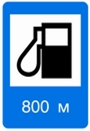 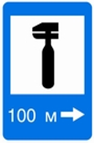 IIДороги вне населённых пунктовБеседа Рассказать о движении по загородной дороге. Развивать наблюдательность и внимание, умение ориентироваться в создавшейся ситуации.За городом нет тротуаров, а транспортных средств много. Транспортные средства движутся по проезжей части дороги.IIIКак разговаривает автомобильНаблюдение Дать детям представление о том, какие световые сигналы используют водители: мигающие огни, фары. Воспитывать навык безопасного поведения на дороге. Осознавать, что движение в тёмное время очень опасно, как помочь себе и водителю.Рассказать детям, как с помощью световых сигналов, указателей «разговаривают» водители. С их помощью водители предупреждают других водителей и пешеходов о своих действиях (поворот, обгон, остановка и др.). Особенно важны огни ночью, вечером. Зачем нужно следить за световыми сигналами приближающегося транспорта? Чтобы водитель видел пешеходов  в темноте, необходимо иметь светоотражающие элементы в одежде, значки, браслеты и др. атрибутику. Маленьким детям категорически нельзя выходить одним на дорогу, тем более в темноте.IVЧто такое гололёд?Составление рассказа по картинеДать определение, что такое «гололёд», как он влияет на дорожное движение, в чём его опасность, как вести себя при переходе дороги во время гололёда.Познакомить с главной опасностью зимы и ранней весны - гололёдом. Транспорт остановить при гололёде труднее, у автомобилей бывает «занос».VНаш приятель - светофорБеседаЗнакомить с историей светофора. VIКак работает светофор?Практическое занятиеЗакреплять знания и работе светофора, о последовательности смены сигналов. Закреплять умения применять на практике.VIIЖелезнодорожный переездРассказПознакомить с правилами перехода через железнодорожный переезд. Словарная работа: железнодорожный переезд, шлагбаум, регулируемый, нерегулируемый. Закрепить значение знаков.Научить правилам перехода через железнодорожные пути. Рассказать о том какие «ловушки» могут встретиться при переходе.VIIIСтихи и загадки о дорожном порядкеХудожественное чтениеУметь отгадывать загадки, определять дорожный знак по признакам описательного характера  и его назначению. Развивать творчество к рифмованию. Самостоятельно придумывать стихи и загадки о дорожном порядкеПедагог предлагает отгадать загадки о знакомых дорожных знаках и определить не только название, но и их назначение, место, где они устанавливаются. Используя волчок, провести игру «Угадай, придумай, сочини». Дети вместе с педагогом придумывают рифму. В дальнейшем можно выпустить сборник детского творчества с рисунками этих знаков, стихами и загадками.Апрель IДорожные знакиПрактическое занятиеЗакреплять знания о дорожных знаках, находить им место на макете, создавая дорожную ситуацию.Отработка практических навыков.IIПутешествие по загородной дорогеСоставление рассказа по картинеУчить составлять небольшие рассказы по картине, логически строить предложения, развивать монологическую речь. Дать оглавление рассказу. Уметь придумать то, чего нет на картине.Предложить картину с изображением загородной дороги и пешеходов на ней. После рассматривания сюжета придумать продолжение рассказа и конец. Использовать в речи термины и понятия по дорожной тематике.IIIНе нарушай правила!Практическое занятиеРазвивать у детей мышление, память, внимание. Расширять знания о Правилах безопасного поведения на дороге. Уметь определять нарушителя и его нарушения, делать выводы, анализировать, размышлять.Дети рассматривают различные слайды с нарушениями правил для пешеходов, водителей велосипедов, самокатов и др. транспортных средств. Решают ребусы: «Что напутал художник?», «Найди 10 отличий», «Кто допустил ошибку и какую», «Как поступишь ты?»IVПро Правила дорожного движенияЧтениеКнига С. Волкова «Правила дорожного движения»Развивать умение полным предложением отвечать на поставленный вопрос. Определять, о каких Правилах идет речь. Оценивать поступки героев. Вырабатывать мотивацию к соблюдению ПДД.После чтения произведения и рассматривания иллюстраций дети отвечают на вопросы: «Как звали главного героя книги?» «Куда торопился Торопыжка?» «Какие он совершал нарушения?» «Как бы ты поступил на его месте?» «Чем закончилась эта история?» «Опасно ли для жизни и здоровья незнание Правил?»VПредметы, ограничивающие видимость Практическое занятие Показать детям, как привычные предметы могут стать помехой при переходе дороги по пешеходному переходу. Воспитывать культуру поведения и желание соблюдать простые правила безопасности.Используя слайды и практические опыты с использованием капюшона, зонтика и др. предметов, самим попробовать выполнить действия при переходе дороги, делать выводы VIЗнатоки дорожных правилСостязание Уметь работать в подгруппе. Закрепить знания детей о дорожных знаках для пешеходов, о правилах перехода проезжей части, об элементах улиц и дорог, о дорожной разметке.Разделить детей на 3-5 групп. Используя карточки, иллюстрации, художественное слово, разрезные знаки, части улицы, выполнить следующие задания: «Угадай и назови», «Найди нарушителей», «Кто быстрее и правильно смоделирует улицу», «Собери знак», «Отберите знаки для пешеходов» и др.VIIСказа «Кот, Петух и Лиса»Инсценирование сказкиОтличать сказку от рассказа. Развивать творческие способности. Вызвать негативное отношение к поступкам отрицательного героя. Делать анализ и выводы.Текст сказки напечатан в газете «Добрая Дорога Детства» за 2006г. После чтения сказки и беседы по её содержанию обыграть данную сказку, распределив роли между детьмиVIIIСтарая сказка на новый ладПересказ Учить детей пересказывать содержание сказки, отвечать на вопросы по теме.Дети пересказывают сказки, которые сочинили вместе с родителями (текст сказки родители должны принести в письменном виде). Дети по желанию рассказывают свою сказку, в обсуждении участие принимают  все дети.Май IТруд водителяНаблюдение Расширять знания детей о труде водителя и причинах дорожно-транспортных происшествий. Воспитывать уважение к труду взрослыхВстреча с водителем (можно привлечь родителя), в чём сложность его работы, как поведение недисциплинированных пешеходов приводит к ДТП. Понаблюдать за действиями водителя.IIВесенние опасностиБеседа Учить детей делать взаимосвязь между сезонными явлениями и ситуацией на дороге. Как изменить дорожную ситуацию. Размышлять, определять свои действия. Принимать решения. Воспитывать осознанное положительное отношение к соблюдению правил.Поговорить о факторах, которые влияют на сложность перехода проезжей части, на трудности в управлении автомобилем: яркое солнце, мокрый асфальт, дождь, пасмурная погода и др.IIIСкоро в школуЭкскурсия Познакомить с месторасположением ближайшей школы, обратить внимание на путь к школе, какие опасности встречаются на пути, как их избегать. Закрепить знания и умения движения организованной группой согласно ПДД. Учить детей искать безопасный маршрут, принимать решения после обдумывания.Перед экскурсией провести беседу о правилах движения организованной группой, уточнить у детей, кто в какую школу пойдет учиться. Поставить перед детьми цель: по дороге в школу обращать внимание на трудности, преграды, мешающие движению. На обратном пути обсудить их и решить, как изменить маршрут, чтобы опасностей на пути было меньше. Сделать вывод: «Короткий путь, не значит - безопасный».IVИзготовление закладкиКонструирование с элементами раскрашиванияИзготовить  закладку из бумаги, картона по словесному объяснению и показу готового изделия. Определять по картинке, о каком правиле идёт речь. Осознавать пользу своего труда.Картинка закладки содержит одно из правил безопасного поведения на дороге. Ребёнок самостоятельно раскрашивает картинку в соответствии с ПДД.VНабери правильно номерДидактическая играЗакреплять знания  номеров экстренных служб, умение объяснить по телефону, что произошло. Выполнять алгоритм действий при ЧП. Воспитывать уважительное отношение к людям таких служб, знать, что шутка может помешать оказанию  помощи другим людям. Развивать грамотную, логическую речь.Вспомнить автомобили специального назначения, рассказать о них, уточнить номера вызова этих служб. Предложить детям выработать алгоритм действий, если вы стали участником ЧП, например ДТП:- Позвать на помощь взрослых;- При отсутствии рядом взрослых позвонить в службу, представиться;-рассказать что произошло, где произошло. Детям по очереди предложить набрать номер скорой, пожарной, полиции и объяснить ситуацию, оговоренную педагогом заранее.VIВикторина «Что, где, когда?»ИграЗакрепить знания детей, полученные в течение учебного года по курсу обучения дошкольников безопасному поведению на дорогах. Уметь выражать свои мысли, формулируя предложения, делать выводы, давать определения. Развивать мыслительные способности детей.Использовать игровые приёмы, условия телевизионной игры «Что, где, когда?»VIIИзготовим домино для малышейАппликацияУчить детей заботиться о других. Закрепить знания о дорожных знаках, с которыми познакомились в течение года. Воспитывать аккуратность в работе.VIIIЗаключительное занятие «Тот примерный пешеход, кто по Правилам идёт»Беседа Мониторинг  объема знаний, умений и навыков по Правилам безопасного поведения на дороге, полученных детьми за год Составление сводной таблицы, подведение итогов года.